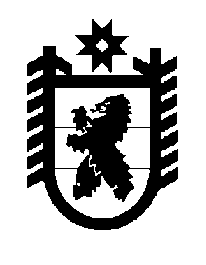 Российская Федерация Республика Карелия    ПРАВИТЕЛЬСТВО РЕСПУБЛИКИ КАРЕЛИЯПОСТАНОВЛЕНИЕот 15 мая 2017 года № 153-Пг. Петрозаводск О внесении изменения в постановление Правительства 
Республики Карелия от 15 апреля  2014 года № 112-ППравительство Республики Карелия п о с т а н о в л я е т:Внести в государственную программу Республики Карелия «Эффективное управление региональными и муниципальными финансами в Республике Карелия», утвержденную постановлением Правительства Республики Карелия  от 15 апреля 2014 года № 112-П «Об утверждении государственной программы Республики Карелия «Эффективное управление региональными и муниципальными финансами в Республике Карелия» (Собрание законодательства Республики Карелия, 2014, № 4, ст. 610; Официальный интернет-портал правовой информации (www.pravo.gov.ru), 
3 августа 2016 года, № 1000201608030003, 29 декабря 2016 года, 
№ 1000201612290003, 14 февраля 2017 года, № 1000201702140002), изменение, изложив ее в следующей редакции: «Утверждена постановлением Правительства Республики Карелия от 15 апреля 2014 года № 112-ППАСПОРТгосударственной программы Республики Карелия«Эффективное управление региональными и муниципальными финансами в Республике Карелия»ПАСПОРТподпрограммы 1 «Развитие среднесрочного и долгосрочного бюджетного планирования»ПАСПОРТ подпрограммы 2 «Проведение эффективной региональной налоговой политики»ПАСПОРТподпрограммы 3 «Создание условий для повышения результативности бюджетных расходов»ПАСПОРТподпрограммы 4 «Организация исполнения бюджета Республики Карелия и формирование бюджетной отчетности»ПАСПОРТ подпрограммы 5 «Совершенствование контроля вбюджетно-финансовой сфере»I. Приоритеты и цели государственной политикив сфере реализации государственной программы, описаниеосновных целей и задач государственной программыПриоритеты государственной политики в сфере реализации государственной программы Республики Карелия «Эффективное управление региональными и муниципальными финансами в Республике Карелия» (далее – государственная программа) определены в следующих стратегических документах:Стратегия социально-экономического развития Республики Карелия 
до 2020 года, утвержденная постановлением Законодательного Собрания Республики Карелия от 24 июня 2010 года № 1755-IV ЗС;Концепция социально-экономического развития Республики Карелия на период до 2017 года, утвержденная постановлением Законодательного Собрания Республики Карелия от 15 ноября 2012 года № 467-IV ЗС;Программа социально-экономического развития Республики Карелия на период до 2015 года, утвержденная Законом Республики Карелия 
от 17 октября 2011 года № 1532-ЗРК;Бюджетное послание Главы Республики Карелия Законодательному Собранию Республики Карелия на 2012 год и на плановый период 
2013 и 2014 годов;Бюджетное послание Главы Республики Карелия Законодательному Собранию Республики Карелия на 2013 год и на плановый период 
2014 и 2015 годов;основные направления бюджетной политики и основные направления налоговой политики, разрабатываемые в составе материалов к проектам законов Республики Карелия о бюджете Республики Карелия на очередной финансовый год и на плановый период.В соответствии с указанными документами сформированы следующие приоритеты и цели государственной политики в сфере реализации государственной программы:1) обеспечение исполнения расходных обязательств Республики Карелия, оценка рисков, своевременное принятие решений при сохранении экономической стабильности, долгосрочной сбалансированности и устойчивости бюджета Республики Карелия и бюджетов муниципальных образований;2) создание условий для повышения эффективности деятельности публично-правовых образований по выполнению государственных (муниципальных) функций и обеспечению потребностей граждан и общества в государственных (муниципальных) услугах, увеличению их доступности и качества;3) реализация эффективной налоговой политики, направленной, с одной стороны, на противодействие негативным эффектам минимизации субъектами налогообложения уплачиваемых налогов и неналоговых платежей, а с другой – на создание условий для восстановления положительных темпов экономического роста;4) развитие системы межбюджетных отношений в Республике Карелия в целях повышения качества управления муниципальными финансами, сбалансированного распределения общественных ресурсов между публично-правовыми образованиями, а также повышения эффективности их использования муниципальными образованиями;5) эффективное управление государственным долгом Республики Карелия с целью сокращения достигнутой в последние годы высокой степени долговой зависимости, рост кредитных рейтингов Республики Карелия;6) повышение ликвидности рыночной части государственного долга, выраженного в государственных ценных бумагах Республики Карелия, умеренный объем заимствований и сохранение оптимальной дюрации и доходности на рынке государственных ценных бумаг;7) создание условий для повышения качества финансового менеджмента главных распорядителей средств бюджета Республики Карелия и главных администраторов доходов бюджета Республики Карелия, государственных учреждений Республики Карелия и муниципальных учреждений;8) формирование и ведение общедоступных информационных ресурсов, развитие информационной системы управления государственными финансами в целях удовлетворения новых требований к составу и качеству информации о финансовой деятельности публично-правовых образований, 
к открытости информации о результатах их деятельности;9) развитие системы внутреннего государственного (муниципального) финансового контроля.Таким образом, целью государственной программы является обеспечение исполнения расходных обязательств Республики Карелия при сохранении экономической стабильности, долгосрочной сбалансированности и устойчивости регионального бюджета и бюджетов муниципальных образований.Достижение цели государственной программы будет осуществляться путем решения пяти задач в рамках соответствующих подпрограмм. Целью реализации каждой подпрограммы является решение задачи государственной программы. Решение задач подпрограмм будет достигаться путем реализации соответствующих основных мероприятий подпрограмм. Состав целей, задач и подпрограмм государственной программы приведен в ее паспорте. В паспорте государственной программы и паспортах ее подпрограмм содержатся также описание ожидаемых конечных результатов реализации государственной программы (подпрограмм) и количественные характеристики ожидаемых результатов в виде целевых индикаторов и показателей результатов государственной программы (подпрограмм).Государственная программа имеет один интегральный целевой показатель и пять показателей результативности.1. Охват бюджетных ассигнований бюджета Республики Карелия показателями, характеризующими цели и результаты их использования, включенными в государственные программы Республики Карелия. 
В 2014 – 2015 годах охват бюджетных ассигнований бюджета Республики Карелия составит 30 – 50 процентов. Начиная с 2016 года показатель достигнет уровня не менее 90 процентов, а с 2017 – не менее 95 процентов.2. Показатель обеспеченности текущих расходных обязательств Республики Карелия собственными доходными источниками предполагается поддерживать на уровне не менее 80 процентов.3. Динамика налоговых и неналоговых доходов консолидированного бюджета Республики Карелия. Ежегодный прирост налоговых и неналоговых доходов консолидированного бюджета составит 1 – 5 процентов.4. Отношение просроченной кредиторской задолженности к объему расходов бюджета Республики Карелия, свидетельствующее о принятии сбалансированного бюджета Республики Карелия и финансовом обеспечении принятых расходных обязательств. Ежегодное значение показателя планируется на уровне не более 0,02 процента.5. Степень оценки качества управления региональными финансами предлагается определять в соответствии с методикой Министерства финансов Российской Федерации. По интегральному показателю оценки Республика Карелия должна стабильно поддерживать высокий или надлежащий уровень качества управления региональными финансами.6. Отношение объема средств бюджета Республики Карелия, в отношении которых осуществлены контрольные мероприятия, к общему объему расходов бюджета Республики Карелия. Ежегодно значение показателя соответствует уровню более 20 процентов.Прогноз развития сферы реализации государственной программы непосредственно связан с долгосрочным бюджетным прогнозом и сценарными условиями варианта прогноза социально-экономического развития Республики Карелия в 2014 – 2020 годах.Реализация Государственной программы обеспечивает достижение практически всех стратегических целей, в том числе путем создания и поддержания благоприятных условий для экономического роста за счет обеспечения экономической стабильности и соблюдения принятых ограничений по налоговой и долговой нагрузке, повышения уровня и качества жизни населения, однако не может быть непосредственно увязана с достижением определенных конечных целей долгосрочной стратегии развития Российской Федерации и Республики Карелия.Сведения о показателях (индикаторах) государственной программы, подпрограмм государственной программы, долгосрочных целевых программ и их значениях приведены в приложении 1 к государственной программе.Информация об основных мероприятиях (мероприятиях), подпрограммах государственной программы приведена в приложении 2 
к государственной программе.Сведения об основных мерах правового регулирования в сфере реализации государственной программы представлены в приложении 3 
к государственной программе.Финансовое обеспечение реализации государственной программы за счет средств бюджета Республики Карелия приведено в приложении 4 
к государственной программе.Информация о расходах бюджета Республики Карелия, консолидированных бюджетов муниципальных образований и юридических лиц на реализацию целей государственной программы приведена 
в приложении 5 к государственной программе.II. Методика расчета и условия предоставлениясубсидий из бюджета Республики Карелия местным бюджетамна реализацию муниципальных программ, направленныхна достижение целей, соответствующих целямгосударственной программыСубсидии бюджетам муниципальных образований на реализацию мероприятий государственной программы (далее – субсидии) предоставляются бюджетам муниципальных районов и городских округов в рамках реализации основного мероприятия «Поддержка мер по обеспечению сбалансированности местных бюджетов» подпрограммы 3 «Создание условий для повышения результативности бюджетных расходов» в целях компенсации дополнительных расходов муниципальных учреждений в связи с изменением ставки налога на имущество организаций.Субсидии предоставляются при условии уплаты муниципальными учреждениями налога на имущество организаций в сроки, установленные налоговым законодательством.Субсидии распределяются между бюджетами муниципальных районов (городских округов) в два этапа:на I этапе – в срок до 1 февраля в размере 70 процентов от общего объема субсидий;на II этапе – во II полугодии в размере 30 процентов от общего объема субсидий.Распределение субсидий между бюджетами муниципальных районов (городских округов) осуществляется по следующей методике:Скомпi = Cкомп х Sимущi / Sимущ х (С2i – С1i), где:Скомпi – объем субсидии бюджету соответствующего (i) муниципального района (городского округа);Скомп – общий объем субсидий бюджетам муниципальных районов (городских округов) из бюджета Республики Карелия, утвержденный законом Республики Карелия о бюджете Республики Карелия на очередной финансовый год и плановый период;Sимущi – среднегодовая стоимость имущества муниципальных учреждений соответствующего (i) муниципального района (с учетом поселений, входящих в его состав) (городского округа);Sимущ – среднегодовая стоимость имущества муниципальных учреждений муниципальных районов (с учетом поселений, входящих в их состав) (городских округов);С1i – ставка налога на имущество организаций в 2016 году;С2i – ставка налога на имущество организаций в 2017 году.Компенсация дополнительных расходов муниципальных учреждений поселений в связи с изменением ставки налога на имущество организаций осуществляется из бюджета муниципального района в форме иных межбюджетных трансфертов.Ответственный исполнитель государственной программыМинистерство финансов Республики КарелияМинистерство финансов Республики КарелияМинистерство финансов Республики КарелияМинистерство финансов Республики КарелияСоисполнитель  государственной программыГосударственный контрольный комитет Республики КарелияГосударственный контрольный комитет Республики КарелияГосударственный контрольный комитет Республики КарелияГосударственный контрольный комитет Республики КарелияУчастники государственной программыотсутствуютотсутствуютотсутствуютотсутствуютПодпрограммы государственной программыподпрограмма 1 «Развитие среднесрочного и долгосрочного бюджетного планирования»;подпрограмма 2 «Проведение эффективной региональной налоговой политики»;подпрограмма 3 «Создание условий для повышения результативности бюджетных расходов»;подпрограмма 4 «Организация исполнения бюджета Республики Карелия и формирование бюджетной отчетности»; 
подпрограмма 5 «Совершенствование контроля в  бюджетно-финансовой сфере»подпрограмма 1 «Развитие среднесрочного и долгосрочного бюджетного планирования»;подпрограмма 2 «Проведение эффективной региональной налоговой политики»;подпрограмма 3 «Создание условий для повышения результативности бюджетных расходов»;подпрограмма 4 «Организация исполнения бюджета Республики Карелия и формирование бюджетной отчетности»; 
подпрограмма 5 «Совершенствование контроля в  бюджетно-финансовой сфере»подпрограмма 1 «Развитие среднесрочного и долгосрочного бюджетного планирования»;подпрограмма 2 «Проведение эффективной региональной налоговой политики»;подпрограмма 3 «Создание условий для повышения результативности бюджетных расходов»;подпрограмма 4 «Организация исполнения бюджета Республики Карелия и формирование бюджетной отчетности»; 
подпрограмма 5 «Совершенствование контроля в  бюджетно-финансовой сфере»подпрограмма 1 «Развитие среднесрочного и долгосрочного бюджетного планирования»;подпрограмма 2 «Проведение эффективной региональной налоговой политики»;подпрограмма 3 «Создание условий для повышения результативности бюджетных расходов»;подпрограмма 4 «Организация исполнения бюджета Республики Карелия и формирование бюджетной отчетности»; 
подпрограмма 5 «Совершенствование контроля в  бюджетно-финансовой сфере»Цель государственной программыобеспечение исполнения расходных обязательств Республики Карелия при сохранении финансовой стабильности, долгосрочной сбалансированности и устойчивости бюджета Республики Карелия и бюджетов муниципальных образованийобеспечение исполнения расходных обязательств Республики Карелия при сохранении финансовой стабильности, долгосрочной сбалансированности и устойчивости бюджета Республики Карелия и бюджетов муниципальных образованийобеспечение исполнения расходных обязательств Республики Карелия при сохранении финансовой стабильности, долгосрочной сбалансированности и устойчивости бюджета Республики Карелия и бюджетов муниципальных образованийобеспечение исполнения расходных обязательств Республики Карелия при сохранении финансовой стабильности, долгосрочной сбалансированности и устойчивости бюджета Республики Карелия и бюджетов муниципальных образованийЗадачи государственной программы                                                      1. Обеспечение долгосрочной сбалансированности и устойчивости бюджета Республики Карелия  за счет координации стратегического и бюджетного планирования, создания инструментов долгосрочного финансового планирования.2. Проведение эффективной налоговой политики и политики в области доходов бюджета Республики Карелия.3. Обеспечение исполнения расходных обязательств Республики Карелия и создание условий для повышения результативности бюджетных расходов.4. Обеспечение исполнения бюджета Республики Карелия, управление государственным долгом Республики Карелия и формирование бюджетной отчетности.5. Обеспечение своевременного и эффективного  внутреннего государственного финансового контроля в бюджетной сфере1. Обеспечение долгосрочной сбалансированности и устойчивости бюджета Республики Карелия  за счет координации стратегического и бюджетного планирования, создания инструментов долгосрочного финансового планирования.2. Проведение эффективной налоговой политики и политики в области доходов бюджета Республики Карелия.3. Обеспечение исполнения расходных обязательств Республики Карелия и создание условий для повышения результативности бюджетных расходов.4. Обеспечение исполнения бюджета Республики Карелия, управление государственным долгом Республики Карелия и формирование бюджетной отчетности.5. Обеспечение своевременного и эффективного  внутреннего государственного финансового контроля в бюджетной сфере1. Обеспечение долгосрочной сбалансированности и устойчивости бюджета Республики Карелия  за счет координации стратегического и бюджетного планирования, создания инструментов долгосрочного финансового планирования.2. Проведение эффективной налоговой политики и политики в области доходов бюджета Республики Карелия.3. Обеспечение исполнения расходных обязательств Республики Карелия и создание условий для повышения результативности бюджетных расходов.4. Обеспечение исполнения бюджета Республики Карелия, управление государственным долгом Республики Карелия и формирование бюджетной отчетности.5. Обеспечение своевременного и эффективного  внутреннего государственного финансового контроля в бюджетной сфере1. Обеспечение долгосрочной сбалансированности и устойчивости бюджета Республики Карелия  за счет координации стратегического и бюджетного планирования, создания инструментов долгосрочного финансового планирования.2. Проведение эффективной налоговой политики и политики в области доходов бюджета Республики Карелия.3. Обеспечение исполнения расходных обязательств Республики Карелия и создание условий для повышения результативности бюджетных расходов.4. Обеспечение исполнения бюджета Республики Карелия, управление государственным долгом Республики Карелия и формирование бюджетной отчетности.5. Обеспечение своевременного и эффективного  внутреннего государственного финансового контроля в бюджетной сфереЦелевые индикаторы и показатели результатов государственной программы1. Охват бюджетных ассигнований бюджета Республики Карелия показателями, характеризующими цели и результаты их использования, включенными в государственные программы Республики Карелия, процентов. 2. Обеспеченность текущих расходных обязательств Республики Карелия собственными доходными источниками, процентов.3. Динамика налоговых и неналоговых доходов консолидированного бюджета Республики Карелия, процентов к уровню предыдущего года.4. Отношение просроченной кредиторской задолженности к объему расходов бюджета Республики Карелия, процентов.5. Качество управления региональными финансами, степень качества управления региональными финансами.6. Отношение объема средств бюджета Республики Карелия, в отношении которых осуществлены контрольные мероприятия, к общему объему расходов бюджета Республики Карелия, процентов1. Охват бюджетных ассигнований бюджета Республики Карелия показателями, характеризующими цели и результаты их использования, включенными в государственные программы Республики Карелия, процентов. 2. Обеспеченность текущих расходных обязательств Республики Карелия собственными доходными источниками, процентов.3. Динамика налоговых и неналоговых доходов консолидированного бюджета Республики Карелия, процентов к уровню предыдущего года.4. Отношение просроченной кредиторской задолженности к объему расходов бюджета Республики Карелия, процентов.5. Качество управления региональными финансами, степень качества управления региональными финансами.6. Отношение объема средств бюджета Республики Карелия, в отношении которых осуществлены контрольные мероприятия, к общему объему расходов бюджета Республики Карелия, процентов1. Охват бюджетных ассигнований бюджета Республики Карелия показателями, характеризующими цели и результаты их использования, включенными в государственные программы Республики Карелия, процентов. 2. Обеспеченность текущих расходных обязательств Республики Карелия собственными доходными источниками, процентов.3. Динамика налоговых и неналоговых доходов консолидированного бюджета Республики Карелия, процентов к уровню предыдущего года.4. Отношение просроченной кредиторской задолженности к объему расходов бюджета Республики Карелия, процентов.5. Качество управления региональными финансами, степень качества управления региональными финансами.6. Отношение объема средств бюджета Республики Карелия, в отношении которых осуществлены контрольные мероприятия, к общему объему расходов бюджета Республики Карелия, процентов1. Охват бюджетных ассигнований бюджета Республики Карелия показателями, характеризующими цели и результаты их использования, включенными в государственные программы Республики Карелия, процентов. 2. Обеспеченность текущих расходных обязательств Республики Карелия собственными доходными источниками, процентов.3. Динамика налоговых и неналоговых доходов консолидированного бюджета Республики Карелия, процентов к уровню предыдущего года.4. Отношение просроченной кредиторской задолженности к объему расходов бюджета Республики Карелия, процентов.5. Качество управления региональными финансами, степень качества управления региональными финансами.6. Отношение объема средств бюджета Республики Карелия, в отношении которых осуществлены контрольные мероприятия, к общему объему расходов бюджета Республики Карелия, процентовЭтапы и сроки реализации государственной программы2014 – 2020 годы, этапы не выделяются          2014 – 2020 годы, этапы не выделяются          2014 – 2020 годы, этапы не выделяются          2014 – 2020 годы, этапы не выделяются          Объем финансового обеспечения государственной программыГодВсего                     (тыс. рублей)В том числеВ том числеОбъем финансового обеспечения государственной программыГодВсего                     (тыс. рублей)за счет средств бюджета Республики Карелияза счет целевых безвозмездных поступлений в бюджет Республики КарелияОбъем финансового обеспечения государственной программы20141 834 742,91 834 742,90,0Объем финансового обеспечения государственной программы20151 792 962,21 792 962,20,0Объем финансового обеспечения государственной программы20162 121 758,72 121 758,70,020172 197 549,72 197 549,70,020182 011 949,62 011 949,60,020191 881 285,91 881 285,90,020201 767 001,41 767 001,40,0Итого13 607 250,413 607 250,40,0Ожидаемые конечные результатыреализациигосударственной программы1. Стабильное и устойчивое функционирование  бюджетной системы Республики Карелия в долгосрочной перспективе.2. Перевод не менее 95 процентов бюджетных ассигнований бюджета Республики Карелия на принципы программно-целевого планирования, контроля и последующей оценки эффективности их использования.1. Стабильное и устойчивое функционирование  бюджетной системы Республики Карелия в долгосрочной перспективе.2. Перевод не менее 95 процентов бюджетных ассигнований бюджета Республики Карелия на принципы программно-целевого планирования, контроля и последующей оценки эффективности их использования.1. Стабильное и устойчивое функционирование  бюджетной системы Республики Карелия в долгосрочной перспективе.2. Перевод не менее 95 процентов бюджетных ассигнований бюджета Республики Карелия на принципы программно-целевого планирования, контроля и последующей оценки эффективности их использования.1. Стабильное и устойчивое функционирование  бюджетной системы Республики Карелия в долгосрочной перспективе.2. Перевод не менее 95 процентов бюджетных ассигнований бюджета Республики Карелия на принципы программно-целевого планирования, контроля и последующей оценки эффективности их использования.3. Стабильная и предсказуемая налоговая политика, обеспечивающая поступление администрируемых доходов во все бюджеты Республики Карелия при оптимальной нагрузке на экономику и эффективном администрировании, прирост налоговых и неналоговых доходов консолидированного бюджета Республики Карелия на 1 – 5 процентов ежегодно.4. Установление показателей результатов и эффективности предоставления и расходования для 100 процентов бюджетных ассигнований в форме целевых межбюджетных трансфертов, а также обеспечение роста показателей эффективности предоставления и расходования межбюджетных трансфертов из бюджета Республики Карелия.5. Обеспечение прозрачности государственных и муниципальных финансов.6. Эффективное функционирование системы предупреждения нарушений бюджетного законодательства и сокращения неэффективных расходов3. Стабильная и предсказуемая налоговая политика, обеспечивающая поступление администрируемых доходов во все бюджеты Республики Карелия при оптимальной нагрузке на экономику и эффективном администрировании, прирост налоговых и неналоговых доходов консолидированного бюджета Республики Карелия на 1 – 5 процентов ежегодно.4. Установление показателей результатов и эффективности предоставления и расходования для 100 процентов бюджетных ассигнований в форме целевых межбюджетных трансфертов, а также обеспечение роста показателей эффективности предоставления и расходования межбюджетных трансфертов из бюджета Республики Карелия.5. Обеспечение прозрачности государственных и муниципальных финансов.6. Эффективное функционирование системы предупреждения нарушений бюджетного законодательства и сокращения неэффективных расходов3. Стабильная и предсказуемая налоговая политика, обеспечивающая поступление администрируемых доходов во все бюджеты Республики Карелия при оптимальной нагрузке на экономику и эффективном администрировании, прирост налоговых и неналоговых доходов консолидированного бюджета Республики Карелия на 1 – 5 процентов ежегодно.4. Установление показателей результатов и эффективности предоставления и расходования для 100 процентов бюджетных ассигнований в форме целевых межбюджетных трансфертов, а также обеспечение роста показателей эффективности предоставления и расходования межбюджетных трансфертов из бюджета Республики Карелия.5. Обеспечение прозрачности государственных и муниципальных финансов.6. Эффективное функционирование системы предупреждения нарушений бюджетного законодательства и сокращения неэффективных расходов3. Стабильная и предсказуемая налоговая политика, обеспечивающая поступление администрируемых доходов во все бюджеты Республики Карелия при оптимальной нагрузке на экономику и эффективном администрировании, прирост налоговых и неналоговых доходов консолидированного бюджета Республики Карелия на 1 – 5 процентов ежегодно.4. Установление показателей результатов и эффективности предоставления и расходования для 100 процентов бюджетных ассигнований в форме целевых межбюджетных трансфертов, а также обеспечение роста показателей эффективности предоставления и расходования межбюджетных трансфертов из бюджета Республики Карелия.5. Обеспечение прозрачности государственных и муниципальных финансов.6. Эффективное функционирование системы предупреждения нарушений бюджетного законодательства и сокращения неэффективных расходов3. Стабильная и предсказуемая налоговая политика, обеспечивающая поступление администрируемых доходов во все бюджеты Республики Карелия при оптимальной нагрузке на экономику и эффективном администрировании, прирост налоговых и неналоговых доходов консолидированного бюджета Республики Карелия на 1 – 5 процентов ежегодно.4. Установление показателей результатов и эффективности предоставления и расходования для 100 процентов бюджетных ассигнований в форме целевых межбюджетных трансфертов, а также обеспечение роста показателей эффективности предоставления и расходования межбюджетных трансфертов из бюджета Республики Карелия.5. Обеспечение прозрачности государственных и муниципальных финансов.6. Эффективное функционирование системы предупреждения нарушений бюджетного законодательства и сокращения неэффективных расходов3. Стабильная и предсказуемая налоговая политика, обеспечивающая поступление администрируемых доходов во все бюджеты Республики Карелия при оптимальной нагрузке на экономику и эффективном администрировании, прирост налоговых и неналоговых доходов консолидированного бюджета Республики Карелия на 1 – 5 процентов ежегодно.4. Установление показателей результатов и эффективности предоставления и расходования для 100 процентов бюджетных ассигнований в форме целевых межбюджетных трансфертов, а также обеспечение роста показателей эффективности предоставления и расходования межбюджетных трансфертов из бюджета Республики Карелия.5. Обеспечение прозрачности государственных и муниципальных финансов.6. Эффективное функционирование системы предупреждения нарушений бюджетного законодательства и сокращения неэффективных расходов3. Стабильная и предсказуемая налоговая политика, обеспечивающая поступление администрируемых доходов во все бюджеты Республики Карелия при оптимальной нагрузке на экономику и эффективном администрировании, прирост налоговых и неналоговых доходов консолидированного бюджета Республики Карелия на 1 – 5 процентов ежегодно.4. Установление показателей результатов и эффективности предоставления и расходования для 100 процентов бюджетных ассигнований в форме целевых межбюджетных трансфертов, а также обеспечение роста показателей эффективности предоставления и расходования межбюджетных трансфертов из бюджета Республики Карелия.5. Обеспечение прозрачности государственных и муниципальных финансов.6. Эффективное функционирование системы предупреждения нарушений бюджетного законодательства и сокращения неэффективных расходов3. Стабильная и предсказуемая налоговая политика, обеспечивающая поступление администрируемых доходов во все бюджеты Республики Карелия при оптимальной нагрузке на экономику и эффективном администрировании, прирост налоговых и неналоговых доходов консолидированного бюджета Республики Карелия на 1 – 5 процентов ежегодно.4. Установление показателей результатов и эффективности предоставления и расходования для 100 процентов бюджетных ассигнований в форме целевых межбюджетных трансфертов, а также обеспечение роста показателей эффективности предоставления и расходования межбюджетных трансфертов из бюджета Республики Карелия.5. Обеспечение прозрачности государственных и муниципальных финансов.6. Эффективное функционирование системы предупреждения нарушений бюджетного законодательства и сокращения неэффективных расходовОтветственный исполнитель подпрограммы      Министерство финансов Республики КарелияМинистерство финансов Республики КарелияМинистерство финансов Республики КарелияМинистерство финансов Республики КарелияМинистерство финансов Республики КарелияУчастники  подпрограммы                                               отсутствуютотсутствуютотсутствуютотсутствуютотсутствуютПрограммно-целевые инструменты подпрограммыотсутствуютотсутствуютотсутствуютотсутствуютотсутствуютЦель подпрограммыобеспечение долгосрочной сбалансированности и устойчивости бюджета Республики Карелия  за счет координации стратегического и бюджетного планирования, создания инструментов долгосрочного финансового планированияобеспечение долгосрочной сбалансированности и устойчивости бюджета Республики Карелия  за счет координации стратегического и бюджетного планирования, создания инструментов долгосрочного финансового планированияобеспечение долгосрочной сбалансированности и устойчивости бюджета Республики Карелия  за счет координации стратегического и бюджетного планирования, создания инструментов долгосрочного финансового планированияобеспечение долгосрочной сбалансированности и устойчивости бюджета Республики Карелия  за счет координации стратегического и бюджетного планирования, создания инструментов долгосрочного финансового планированияЗадачи подпрограммы                                                      1. Внедрение и сопровождение единой автоматизированной системы управления бюджетным процессом.
2. Создание основы для долгосрочного финансового планирования и обеспечение его синхронизации с государственным стратегическим планированием.3. Организация среднесрочного бюджетного планирования.
4. Обеспечение экономически обоснованных объема и структуры государственного долга Республики Карелия,  совершенствование механизмов управления государственным долгом Республики Карелия1. Внедрение и сопровождение единой автоматизированной системы управления бюджетным процессом.
2. Создание основы для долгосрочного финансового планирования и обеспечение его синхронизации с государственным стратегическим планированием.3. Организация среднесрочного бюджетного планирования.
4. Обеспечение экономически обоснованных объема и структуры государственного долга Республики Карелия,  совершенствование механизмов управления государственным долгом Республики Карелия1. Внедрение и сопровождение единой автоматизированной системы управления бюджетным процессом.
2. Создание основы для долгосрочного финансового планирования и обеспечение его синхронизации с государственным стратегическим планированием.3. Организация среднесрочного бюджетного планирования.
4. Обеспечение экономически обоснованных объема и структуры государственного долга Республики Карелия,  совершенствование механизмов управления государственным долгом Республики Карелия1. Внедрение и сопровождение единой автоматизированной системы управления бюджетным процессом.
2. Создание основы для долгосрочного финансового планирования и обеспечение его синхронизации с государственным стратегическим планированием.3. Организация среднесрочного бюджетного планирования.
4. Обеспечение экономически обоснованных объема и структуры государственного долга Республики Карелия,  совершенствование механизмов управления государственным долгом Республики КарелияЦелевые индикаторы и показатели результатов подпрограммы1. Обеспеченность текущих расходных обязательств Республики Карелия  собственными доходными источниками, процентов.2. Доля главных распорядителей средств бюджета Республики Карелия и подведомственных им государственных учреждений Республики Карелия, имеющих доступ и участвующих в автоматизированных процессах планирования и исполнения бюджета Республики Карелия, процентов.3. Своевременное выполнение требований Федерального закона  от 28 июня 2014 года № 172-ФЗ «О стратегическом планировании в Российской Федерации», да/нет.4. Своевременная подготовка и внесение в Законодательное Собрание Республики Карелия проекта бюджета Республики Карелия на очередной финансовый год и плановый период, да/нет. 5. Отношение объема государственного долга по государственным ценным бумагам Республики Карелия и кредитам, полученным от кредитных организаций, к объему доходов бюджета Республики Карелия без учета безвозмездных поступлений, процентов. 6. Отношение объема расходов на обслуживание государственного долга Республики Карелия к общему объему расходов бюджета Республики Карелия, за исключением объема расходов, осуществляемых за счет субвенций из федерального бюджета, процентов.7. Отношение фактического объема государственного долга Республики Карелия к утвержденному верхнему пределу государственного  долга Республики Карелия, процентов1. Обеспеченность текущих расходных обязательств Республики Карелия  собственными доходными источниками, процентов.2. Доля главных распорядителей средств бюджета Республики Карелия и подведомственных им государственных учреждений Республики Карелия, имеющих доступ и участвующих в автоматизированных процессах планирования и исполнения бюджета Республики Карелия, процентов.3. Своевременное выполнение требований Федерального закона  от 28 июня 2014 года № 172-ФЗ «О стратегическом планировании в Российской Федерации», да/нет.4. Своевременная подготовка и внесение в Законодательное Собрание Республики Карелия проекта бюджета Республики Карелия на очередной финансовый год и плановый период, да/нет. 5. Отношение объема государственного долга по государственным ценным бумагам Республики Карелия и кредитам, полученным от кредитных организаций, к объему доходов бюджета Республики Карелия без учета безвозмездных поступлений, процентов. 6. Отношение объема расходов на обслуживание государственного долга Республики Карелия к общему объему расходов бюджета Республики Карелия, за исключением объема расходов, осуществляемых за счет субвенций из федерального бюджета, процентов.7. Отношение фактического объема государственного долга Республики Карелия к утвержденному верхнему пределу государственного  долга Республики Карелия, процентов1. Обеспеченность текущих расходных обязательств Республики Карелия  собственными доходными источниками, процентов.2. Доля главных распорядителей средств бюджета Республики Карелия и подведомственных им государственных учреждений Республики Карелия, имеющих доступ и участвующих в автоматизированных процессах планирования и исполнения бюджета Республики Карелия, процентов.3. Своевременное выполнение требований Федерального закона  от 28 июня 2014 года № 172-ФЗ «О стратегическом планировании в Российской Федерации», да/нет.4. Своевременная подготовка и внесение в Законодательное Собрание Республики Карелия проекта бюджета Республики Карелия на очередной финансовый год и плановый период, да/нет. 5. Отношение объема государственного долга по государственным ценным бумагам Республики Карелия и кредитам, полученным от кредитных организаций, к объему доходов бюджета Республики Карелия без учета безвозмездных поступлений, процентов. 6. Отношение объема расходов на обслуживание государственного долга Республики Карелия к общему объему расходов бюджета Республики Карелия, за исключением объема расходов, осуществляемых за счет субвенций из федерального бюджета, процентов.7. Отношение фактического объема государственного долга Республики Карелия к утвержденному верхнему пределу государственного  долга Республики Карелия, процентов1. Обеспеченность текущих расходных обязательств Республики Карелия  собственными доходными источниками, процентов.2. Доля главных распорядителей средств бюджета Республики Карелия и подведомственных им государственных учреждений Республики Карелия, имеющих доступ и участвующих в автоматизированных процессах планирования и исполнения бюджета Республики Карелия, процентов.3. Своевременное выполнение требований Федерального закона  от 28 июня 2014 года № 172-ФЗ «О стратегическом планировании в Российской Федерации», да/нет.4. Своевременная подготовка и внесение в Законодательное Собрание Республики Карелия проекта бюджета Республики Карелия на очередной финансовый год и плановый период, да/нет. 5. Отношение объема государственного долга по государственным ценным бумагам Республики Карелия и кредитам, полученным от кредитных организаций, к объему доходов бюджета Республики Карелия без учета безвозмездных поступлений, процентов. 6. Отношение объема расходов на обслуживание государственного долга Республики Карелия к общему объему расходов бюджета Республики Карелия, за исключением объема расходов, осуществляемых за счет субвенций из федерального бюджета, процентов.7. Отношение фактического объема государственного долга Республики Карелия к утвержденному верхнему пределу государственного  долга Республики Карелия, процентовЭтапы и сроки реализации подпрограммы                         2014 – 2020 годы, этапы не выделяются2014 – 2020 годы, этапы не выделяются2014 – 2020 годы, этапы не выделяются2014 – 2020 годы, этапы не выделяютсяОбъем финансового обеспечения подпрограммыГодВсего                     (тыс. рублей)В том числеВ том числеОбъем финансового обеспечения подпрограммыГодВсего                     (тыс. рублей)за счет средств бюджета Республики Карелияза счет целевых безвозмездных поступлений в бюджет Республики КарелияОбъем финансового обеспечения подпрограммы201434 307,034 307,00,0Объем финансового обеспечения подпрограммы201584 185,384 185,30,0Объем финансового обеспечения подпрограммы20169 542,09 542,00,0Объем финансового обеспечения подпрограммы201712 134,712 134,70,0Объем финансового обеспечения подпрограммы201810 921,210 921,20,0Объем финансового обеспечения подпрограммы201910 314,510 314,50,0Объем финансового обеспечения подпрограммы20208 400,08 400,00,0Объем финансового обеспечения подпрограммыИтого169 804,7169 804,70,0Ожидаемые конечные результаты реализации подпрограммы1. Формирование бюджета Республики Карелия на основе долгосрочного прогноза параметров бюджетной системы в целях обеспечения стабильности, предсказуемости бюджетной политики, исполнения расходных обязательств Республики Карелия, получения утвержденного бюджетного прогноза на долгосрочный период.2. Сохранение устойчивости бюджета Республики Карелия в случае неблагоприятных макроэкономических условий, обеспечение текущих расходных полномочий собственными доходными источниками на уровне не менее 80 процентов.3. Предупреждение рисков возникновения кризисных ситуаций при исполнении бюджета, поддержание  объема  и структуры государственного долга на экономически обоснованном и безопасном уровне, обеспечивающем возможность гарантированного выполнения обязательств по погашению и обслуживанию государственного долга (не более 70 процентов)1. Формирование бюджета Республики Карелия на основе долгосрочного прогноза параметров бюджетной системы в целях обеспечения стабильности, предсказуемости бюджетной политики, исполнения расходных обязательств Республики Карелия, получения утвержденного бюджетного прогноза на долгосрочный период.2. Сохранение устойчивости бюджета Республики Карелия в случае неблагоприятных макроэкономических условий, обеспечение текущих расходных полномочий собственными доходными источниками на уровне не менее 80 процентов.3. Предупреждение рисков возникновения кризисных ситуаций при исполнении бюджета, поддержание  объема  и структуры государственного долга на экономически обоснованном и безопасном уровне, обеспечивающем возможность гарантированного выполнения обязательств по погашению и обслуживанию государственного долга (не более 70 процентов)1. Формирование бюджета Республики Карелия на основе долгосрочного прогноза параметров бюджетной системы в целях обеспечения стабильности, предсказуемости бюджетной политики, исполнения расходных обязательств Республики Карелия, получения утвержденного бюджетного прогноза на долгосрочный период.2. Сохранение устойчивости бюджета Республики Карелия в случае неблагоприятных макроэкономических условий, обеспечение текущих расходных полномочий собственными доходными источниками на уровне не менее 80 процентов.3. Предупреждение рисков возникновения кризисных ситуаций при исполнении бюджета, поддержание  объема  и структуры государственного долга на экономически обоснованном и безопасном уровне, обеспечивающем возможность гарантированного выполнения обязательств по погашению и обслуживанию государственного долга (не более 70 процентов)1. Формирование бюджета Республики Карелия на основе долгосрочного прогноза параметров бюджетной системы в целях обеспечения стабильности, предсказуемости бюджетной политики, исполнения расходных обязательств Республики Карелия, получения утвержденного бюджетного прогноза на долгосрочный период.2. Сохранение устойчивости бюджета Республики Карелия в случае неблагоприятных макроэкономических условий, обеспечение текущих расходных полномочий собственными доходными источниками на уровне не менее 80 процентов.3. Предупреждение рисков возникновения кризисных ситуаций при исполнении бюджета, поддержание  объема  и структуры государственного долга на экономически обоснованном и безопасном уровне, обеспечивающем возможность гарантированного выполнения обязательств по погашению и обслуживанию государственного долга (не более 70 процентов)Ответственный исполнитель подпрограммы                                   Министерство финансов Республики КарелияМинистерство финансов Республики КарелияМинистерство финансов Республики КарелияМинистерство финансов Республики КарелияУчастники  подпрограммы                                               отсутствуютотсутствуютотсутствуютотсутствуютПрограммно-целевые инструменты подпрограммыотсутствуютотсутствуютотсутствуютотсутствуютЦель подпрограммыпроведение эффективной налоговой политики и политики в области доходов бюджета Республики Карелияпроведение эффективной налоговой политики и политики в области доходов бюджета Республики Карелияпроведение эффективной налоговой политики и политики в области доходов бюджета Республики Карелияпроведение эффективной налоговой политики и политики в области доходов бюджета Республики КарелияЗадачи подпрограммы                                                      1. Обеспечение экономически обоснованной налоговой нагрузки.
2. Повышение собираемости доходов и обеспечение взаимодействия с главными администраторами доходов бюджета Республики Карелия.3. Организация системного анализа в области доходов бюджета Республики Карелия1. Обеспечение экономически обоснованной налоговой нагрузки.
2. Повышение собираемости доходов и обеспечение взаимодействия с главными администраторами доходов бюджета Республики Карелия.3. Организация системного анализа в области доходов бюджета Республики Карелия1. Обеспечение экономически обоснованной налоговой нагрузки.
2. Повышение собираемости доходов и обеспечение взаимодействия с главными администраторами доходов бюджета Республики Карелия.3. Организация системного анализа в области доходов бюджета Республики Карелия1. Обеспечение экономически обоснованной налоговой нагрузки.
2. Повышение собираемости доходов и обеспечение взаимодействия с главными администраторами доходов бюджета Республики Карелия.3. Организация системного анализа в области доходов бюджета Республики КарелияЦелевые индикаторы и показатели результатов подпрограммы1. Динамика налоговых и неналоговых доходов консолидированного бюджета Республики Карелия, процентов к уровню предыдущего года.2. Динамика уровня средней налоговой нагрузки в Республике Карелия  на одного налогоплательщика к уровню предыдущего года, процентов.3. Отношение объема региональных налоговых льгот к общему объему налоговых доходов бюджета Республики Карелия, процентов.4. Удельный вес региональных налоговых льгот, соответствующих требованиям социальной и бюджетной эффективности, процентов.5. Объем налоговых и неналоговых доходов консолидированного бюджета Республики Карелия, миллионов рублей. 6. Количество заседаний Комиссии по мобилизации дополнительных налоговых и неналоговых доходов в консолидированный бюджет Республики Карелия, единиц. 7. Осуществление мониторинга и анализа состояния расчетов с бюджетом по налоговым и неналоговым доходам консолидированного бюджета Республики Карелия, да/нет 1. Динамика налоговых и неналоговых доходов консолидированного бюджета Республики Карелия, процентов к уровню предыдущего года.2. Динамика уровня средней налоговой нагрузки в Республике Карелия  на одного налогоплательщика к уровню предыдущего года, процентов.3. Отношение объема региональных налоговых льгот к общему объему налоговых доходов бюджета Республики Карелия, процентов.4. Удельный вес региональных налоговых льгот, соответствующих требованиям социальной и бюджетной эффективности, процентов.5. Объем налоговых и неналоговых доходов консолидированного бюджета Республики Карелия, миллионов рублей. 6. Количество заседаний Комиссии по мобилизации дополнительных налоговых и неналоговых доходов в консолидированный бюджет Республики Карелия, единиц. 7. Осуществление мониторинга и анализа состояния расчетов с бюджетом по налоговым и неналоговым доходам консолидированного бюджета Республики Карелия, да/нет 1. Динамика налоговых и неналоговых доходов консолидированного бюджета Республики Карелия, процентов к уровню предыдущего года.2. Динамика уровня средней налоговой нагрузки в Республике Карелия  на одного налогоплательщика к уровню предыдущего года, процентов.3. Отношение объема региональных налоговых льгот к общему объему налоговых доходов бюджета Республики Карелия, процентов.4. Удельный вес региональных налоговых льгот, соответствующих требованиям социальной и бюджетной эффективности, процентов.5. Объем налоговых и неналоговых доходов консолидированного бюджета Республики Карелия, миллионов рублей. 6. Количество заседаний Комиссии по мобилизации дополнительных налоговых и неналоговых доходов в консолидированный бюджет Республики Карелия, единиц. 7. Осуществление мониторинга и анализа состояния расчетов с бюджетом по налоговым и неналоговым доходам консолидированного бюджета Республики Карелия, да/нет 1. Динамика налоговых и неналоговых доходов консолидированного бюджета Республики Карелия, процентов к уровню предыдущего года.2. Динамика уровня средней налоговой нагрузки в Республике Карелия  на одного налогоплательщика к уровню предыдущего года, процентов.3. Отношение объема региональных налоговых льгот к общему объему налоговых доходов бюджета Республики Карелия, процентов.4. Удельный вес региональных налоговых льгот, соответствующих требованиям социальной и бюджетной эффективности, процентов.5. Объем налоговых и неналоговых доходов консолидированного бюджета Республики Карелия, миллионов рублей. 6. Количество заседаний Комиссии по мобилизации дополнительных налоговых и неналоговых доходов в консолидированный бюджет Республики Карелия, единиц. 7. Осуществление мониторинга и анализа состояния расчетов с бюджетом по налоговым и неналоговым доходам консолидированного бюджета Республики Карелия, да/нет Этапы и сроки реализации подпрограммы                         2014 – 2020 годы, этапы не выделяются2014 – 2020 годы, этапы не выделяются2014 – 2020 годы, этапы не выделяются2014 – 2020 годы, этапы не выделяютсяОбъем финансового обеспечения подпрограммыГодВсего                     (тыс. рублей)В том числеВ том числеОбъем финансового обеспечения подпрограммыГодВсего                     (тыс. рублей)за счет средств бюджета Республики Карелияза счет целевых безвозмездных поступлений в бюджет Республики КарелияОбъем финансового обеспечения подпрограммы201430 000,030 000,00,0Объем финансового обеспечения подпрограммы20150,00,00,0Объем финансового обеспечения подпрограммы20160,00,00,0Объем финансового обеспечения подпрограммы20170,00,00,0Объем финансового обеспечения подпрограммы20180,00,00,0Объем финансового обеспечения подпрограммы20190,00,00,0Объем финансового обеспечения подпрограммы20200,00,00,0Объем финансового обеспечения подпрограммыИтого30 000,030 000,00,0Ожидаемые конечные результаты реализации подпрограммы1. Повышение собираемости налоговых и неналоговых доходов консолидированного бюджета Республики Карелия (в 1,26 раза в 2020 году по отношению к 2012 году).2. Поддержание налоговой нагрузки на уровне, обеспечивающем экономический рост (не более уровня предыдущего периода).3. Положительная динамика поступления налоговых и неналоговых доходов бюджета Республики Карелия1. Повышение собираемости налоговых и неналоговых доходов консолидированного бюджета Республики Карелия (в 1,26 раза в 2020 году по отношению к 2012 году).2. Поддержание налоговой нагрузки на уровне, обеспечивающем экономический рост (не более уровня предыдущего периода).3. Положительная динамика поступления налоговых и неналоговых доходов бюджета Республики Карелия1. Повышение собираемости налоговых и неналоговых доходов консолидированного бюджета Республики Карелия (в 1,26 раза в 2020 году по отношению к 2012 году).2. Поддержание налоговой нагрузки на уровне, обеспечивающем экономический рост (не более уровня предыдущего периода).3. Положительная динамика поступления налоговых и неналоговых доходов бюджета Республики Карелия1. Повышение собираемости налоговых и неналоговых доходов консолидированного бюджета Республики Карелия (в 1,26 раза в 2020 году по отношению к 2012 году).2. Поддержание налоговой нагрузки на уровне, обеспечивающем экономический рост (не более уровня предыдущего периода).3. Положительная динамика поступления налоговых и неналоговых доходов бюджета Республики КарелияОтветственный исполнитель подпрограммы                                   Министерство финансов Республики КарелияМинистерство финансов Республики КарелияМинистерство финансов Республики КарелияМинистерство финансов Республики КарелияУчастники  подпрограммы                                               отсутствуютотсутствуютотсутствуютотсутствуютПрограммно-целевые инструменты подпрограммыотсутствуютотсутствуютотсутствуютотсутствуютЦель подпрограммыобеспечение исполнения расходных обязательств Республики Карелия и создание условий для повышения результативности бюджетных расходовобеспечение исполнения расходных обязательств Республики Карелия и создание условий для повышения результативности бюджетных расходовобеспечение исполнения расходных обязательств Республики Карелия и создание условий для повышения результативности бюджетных расходовобеспечение исполнения расходных обязательств Республики Карелия и создание условий для повышения результативности бюджетных расходовЗадачи подпрограммы                                                      1. Развитие системы межбюджетных отношений в Республике Карелия.2. Содействие повышению качества управления муниципальными финансами.3. Совершенствование практики применения программно-целевых методов в бюджетном процессе.4. Создание условий для повышения качества финансового менеджмента, осуществляемого главными распорядителями средств бюджета  Республики Карелия, главными администраторами доходов бюджета Республики Карелия.5. Организация системного анализа в области расходов бюджета Республики Карелия1. Развитие системы межбюджетных отношений в Республике Карелия.2. Содействие повышению качества управления муниципальными финансами.3. Совершенствование практики применения программно-целевых методов в бюджетном процессе.4. Создание условий для повышения качества финансового менеджмента, осуществляемого главными распорядителями средств бюджета  Республики Карелия, главными администраторами доходов бюджета Республики Карелия.5. Организация системного анализа в области расходов бюджета Республики Карелия1. Развитие системы межбюджетных отношений в Республике Карелия.2. Содействие повышению качества управления муниципальными финансами.3. Совершенствование практики применения программно-целевых методов в бюджетном процессе.4. Создание условий для повышения качества финансового менеджмента, осуществляемого главными распорядителями средств бюджета  Республики Карелия, главными администраторами доходов бюджета Республики Карелия.5. Организация системного анализа в области расходов бюджета Республики Карелия1. Развитие системы межбюджетных отношений в Республике Карелия.2. Содействие повышению качества управления муниципальными финансами.3. Совершенствование практики применения программно-целевых методов в бюджетном процессе.4. Создание условий для повышения качества финансового менеджмента, осуществляемого главными распорядителями средств бюджета  Республики Карелия, главными администраторами доходов бюджета Республики Карелия.5. Организация системного анализа в области расходов бюджета Республики КарелияЦелевые индикаторы и показатели результатов подпрограммы1. Отношение просроченной кредиторской задолженности к объему расходов бюджета Республики Карелия, процентов.2. Доля дотаций (с учетом заменяющих нормативов отчислений по налогу на доходы физических лиц) в объеме межбюджетных трансфертов из бюджета Республики Карелия бюджетам муниципальных образований (за исключением субвенций), процентов.3. Отношение просроченной кредиторской задолженности  муниципальных образований к объему расходов бюджетов муниципальных образований, процентов.4. Количество муниципальных образований, в которых дефицит бюджета и предельный объем муниципального долга превышают уровень, установленный бюджетным законодательством Российской Федерации, единиц.5. Доля установленных показателей результативности при предоставлении субсидий из бюджета Республики Карелия бюджетам муниципальных образований по всем видам субсидий, процентов.1. Отношение просроченной кредиторской задолженности к объему расходов бюджета Республики Карелия, процентов.2. Доля дотаций (с учетом заменяющих нормативов отчислений по налогу на доходы физических лиц) в объеме межбюджетных трансфертов из бюджета Республики Карелия бюджетам муниципальных образований (за исключением субвенций), процентов.3. Отношение просроченной кредиторской задолженности  муниципальных образований к объему расходов бюджетов муниципальных образований, процентов.4. Количество муниципальных образований, в которых дефицит бюджета и предельный объем муниципального долга превышают уровень, установленный бюджетным законодательством Российской Федерации, единиц.5. Доля установленных показателей результативности при предоставлении субсидий из бюджета Республики Карелия бюджетам муниципальных образований по всем видам субсидий, процентов.1. Отношение просроченной кредиторской задолженности к объему расходов бюджета Республики Карелия, процентов.2. Доля дотаций (с учетом заменяющих нормативов отчислений по налогу на доходы физических лиц) в объеме межбюджетных трансфертов из бюджета Республики Карелия бюджетам муниципальных образований (за исключением субвенций), процентов.3. Отношение просроченной кредиторской задолженности  муниципальных образований к объему расходов бюджетов муниципальных образований, процентов.4. Количество муниципальных образований, в которых дефицит бюджета и предельный объем муниципального долга превышают уровень, установленный бюджетным законодательством Российской Федерации, единиц.5. Доля установленных показателей результативности при предоставлении субсидий из бюджета Республики Карелия бюджетам муниципальных образований по всем видам субсидий, процентов.1. Отношение просроченной кредиторской задолженности к объему расходов бюджета Республики Карелия, процентов.2. Доля дотаций (с учетом заменяющих нормативов отчислений по налогу на доходы физических лиц) в объеме межбюджетных трансфертов из бюджета Республики Карелия бюджетам муниципальных образований (за исключением субвенций), процентов.3. Отношение просроченной кредиторской задолженности  муниципальных образований к объему расходов бюджетов муниципальных образований, процентов.4. Количество муниципальных образований, в которых дефицит бюджета и предельный объем муниципального долга превышают уровень, установленный бюджетным законодательством Российской Федерации, единиц.5. Доля установленных показателей результативности при предоставлении субсидий из бюджета Республики Карелия бюджетам муниципальных образований по всем видам субсидий, процентов.6. Финансовое обеспечение государственных полномочий Республики Карелия, осуществляемых органами местного самоуправления, процентов.7. Количество муниципальных образований, имеющих оценку качества управления муниципальными финансами выше среднего значения, единиц.8. Доля расходов бюджетов муниципальных образований, формируемых в рамках муниципальных программ, процентов.9. Количество муниципальных образований, в которых расчетная доля межбюджетных трансфертов из бюджета Республики Карелия превышает 70 процентов, единиц.10. Доля государственных программ Республики Карелия, получивших оценку Министерства финансов Республики Карелия об эффективности их реализации, процентов.
11. Средняя итоговая оценка качества финансового менеджмента, осуществляемого главными распорядителями средств бюджета Республики Карелия, процентов.12. Осуществление  системного анализа в области расходов консолидированного бюджета Республики Карелия в целях выявления причин, влияющих на исполнение установленных расходных обязательств Республики Карелия, да/нет6. Финансовое обеспечение государственных полномочий Республики Карелия, осуществляемых органами местного самоуправления, процентов.7. Количество муниципальных образований, имеющих оценку качества управления муниципальными финансами выше среднего значения, единиц.8. Доля расходов бюджетов муниципальных образований, формируемых в рамках муниципальных программ, процентов.9. Количество муниципальных образований, в которых расчетная доля межбюджетных трансфертов из бюджета Республики Карелия превышает 70 процентов, единиц.10. Доля государственных программ Республики Карелия, получивших оценку Министерства финансов Республики Карелия об эффективности их реализации, процентов.
11. Средняя итоговая оценка качества финансового менеджмента, осуществляемого главными распорядителями средств бюджета Республики Карелия, процентов.12. Осуществление  системного анализа в области расходов консолидированного бюджета Республики Карелия в целях выявления причин, влияющих на исполнение установленных расходных обязательств Республики Карелия, да/нет6. Финансовое обеспечение государственных полномочий Республики Карелия, осуществляемых органами местного самоуправления, процентов.7. Количество муниципальных образований, имеющих оценку качества управления муниципальными финансами выше среднего значения, единиц.8. Доля расходов бюджетов муниципальных образований, формируемых в рамках муниципальных программ, процентов.9. Количество муниципальных образований, в которых расчетная доля межбюджетных трансфертов из бюджета Республики Карелия превышает 70 процентов, единиц.10. Доля государственных программ Республики Карелия, получивших оценку Министерства финансов Республики Карелия об эффективности их реализации, процентов.
11. Средняя итоговая оценка качества финансового менеджмента, осуществляемого главными распорядителями средств бюджета Республики Карелия, процентов.12. Осуществление  системного анализа в области расходов консолидированного бюджета Республики Карелия в целях выявления причин, влияющих на исполнение установленных расходных обязательств Республики Карелия, да/нет6. Финансовое обеспечение государственных полномочий Республики Карелия, осуществляемых органами местного самоуправления, процентов.7. Количество муниципальных образований, имеющих оценку качества управления муниципальными финансами выше среднего значения, единиц.8. Доля расходов бюджетов муниципальных образований, формируемых в рамках муниципальных программ, процентов.9. Количество муниципальных образований, в которых расчетная доля межбюджетных трансфертов из бюджета Республики Карелия превышает 70 процентов, единиц.10. Доля государственных программ Республики Карелия, получивших оценку Министерства финансов Республики Карелия об эффективности их реализации, процентов.
11. Средняя итоговая оценка качества финансового менеджмента, осуществляемого главными распорядителями средств бюджета Республики Карелия, процентов.12. Осуществление  системного анализа в области расходов консолидированного бюджета Республики Карелия в целях выявления причин, влияющих на исполнение установленных расходных обязательств Республики Карелия, да/нет6. Финансовое обеспечение государственных полномочий Республики Карелия, осуществляемых органами местного самоуправления, процентов.7. Количество муниципальных образований, имеющих оценку качества управления муниципальными финансами выше среднего значения, единиц.8. Доля расходов бюджетов муниципальных образований, формируемых в рамках муниципальных программ, процентов.9. Количество муниципальных образований, в которых расчетная доля межбюджетных трансфертов из бюджета Республики Карелия превышает 70 процентов, единиц.10. Доля государственных программ Республики Карелия, получивших оценку Министерства финансов Республики Карелия об эффективности их реализации, процентов.
11. Средняя итоговая оценка качества финансового менеджмента, осуществляемого главными распорядителями средств бюджета Республики Карелия, процентов.12. Осуществление  системного анализа в области расходов консолидированного бюджета Республики Карелия в целях выявления причин, влияющих на исполнение установленных расходных обязательств Республики Карелия, да/нет6. Финансовое обеспечение государственных полномочий Республики Карелия, осуществляемых органами местного самоуправления, процентов.7. Количество муниципальных образований, имеющих оценку качества управления муниципальными финансами выше среднего значения, единиц.8. Доля расходов бюджетов муниципальных образований, формируемых в рамках муниципальных программ, процентов.9. Количество муниципальных образований, в которых расчетная доля межбюджетных трансфертов из бюджета Республики Карелия превышает 70 процентов, единиц.10. Доля государственных программ Республики Карелия, получивших оценку Министерства финансов Республики Карелия об эффективности их реализации, процентов.
11. Средняя итоговая оценка качества финансового менеджмента, осуществляемого главными распорядителями средств бюджета Республики Карелия, процентов.12. Осуществление  системного анализа в области расходов консолидированного бюджета Республики Карелия в целях выявления причин, влияющих на исполнение установленных расходных обязательств Республики Карелия, да/нет6. Финансовое обеспечение государственных полномочий Республики Карелия, осуществляемых органами местного самоуправления, процентов.7. Количество муниципальных образований, имеющих оценку качества управления муниципальными финансами выше среднего значения, единиц.8. Доля расходов бюджетов муниципальных образований, формируемых в рамках муниципальных программ, процентов.9. Количество муниципальных образований, в которых расчетная доля межбюджетных трансфертов из бюджета Республики Карелия превышает 70 процентов, единиц.10. Доля государственных программ Республики Карелия, получивших оценку Министерства финансов Республики Карелия об эффективности их реализации, процентов.
11. Средняя итоговая оценка качества финансового менеджмента, осуществляемого главными распорядителями средств бюджета Республики Карелия, процентов.12. Осуществление  системного анализа в области расходов консолидированного бюджета Республики Карелия в целях выявления причин, влияющих на исполнение установленных расходных обязательств Республики Карелия, да/нет6. Финансовое обеспечение государственных полномочий Республики Карелия, осуществляемых органами местного самоуправления, процентов.7. Количество муниципальных образований, имеющих оценку качества управления муниципальными финансами выше среднего значения, единиц.8. Доля расходов бюджетов муниципальных образований, формируемых в рамках муниципальных программ, процентов.9. Количество муниципальных образований, в которых расчетная доля межбюджетных трансфертов из бюджета Республики Карелия превышает 70 процентов, единиц.10. Доля государственных программ Республики Карелия, получивших оценку Министерства финансов Республики Карелия об эффективности их реализации, процентов.
11. Средняя итоговая оценка качества финансового менеджмента, осуществляемого главными распорядителями средств бюджета Республики Карелия, процентов.12. Осуществление  системного анализа в области расходов консолидированного бюджета Республики Карелия в целях выявления причин, влияющих на исполнение установленных расходных обязательств Республики Карелия, да/нетЭтапы и сроки реализации подпрограммы                 2014 – 2020 годы, этапы не выделяются2014 – 2020 годы, этапы не выделяются2014 – 2020 годы, этапы не выделяются2014 – 2020 годы, этапы не выделяютсяОбъем финансового обеспечения подпрограммыГодВсего                     (тыс. рублей)В том числеВ том числеОбъем финансового обеспечения подпрограммыГодВсего                     (тыс. рублей)за счет средств бюджета Республики Карелияза счет целевых безвозмездных поступлений в бюджет Республики КарелияОбъем финансового обеспечения подпрограммы2014667 343,0667 343,00,0Объем финансового обеспечения подпрограммы2015475 938,0475 938,00,02016522 744,0522 744,00,02017706 464,0706 464,00,02018670 377,6670 377,60,02019633 134,4633 134,40,02020621 000,0621 000,00,0Итого4 297 001,04 297 001,00,0Ожидаемые конечные результаты реализации подпрограммы1. Оценка эффективности реализации 100 процентов  государственных программ Республики Карелия в целях снижения неэффективных расходов бюджета Республики Карелия.2. Повышение качества финансового менеджмента, осуществляемого главными администраторами средств бюджета Республики Карелия (средняя оценка – не менее 
75 процентов ежегодно).3. Отношение просроченной кредиторской задолженности к объему расходов бюджета Республики Карелия на уровне 
не более 0,02 процента.4. Финансовое оздоровление муниципальных образований, содействие реформированию бюджетной сферы и бюджетного процесса в муниципальных образованиях, оценка качества управления муниципальными финансами выше среднего значения не менее чем у 12 муниципальных образований.5. Создание устойчивых предпосылок и стимулов к повышению эффективности расходов бюджетов муниципальных образований и совершенствование структуры и порядка (методик) предоставления межбюджетных трансфертов1. Оценка эффективности реализации 100 процентов  государственных программ Республики Карелия в целях снижения неэффективных расходов бюджета Республики Карелия.2. Повышение качества финансового менеджмента, осуществляемого главными администраторами средств бюджета Республики Карелия (средняя оценка – не менее 
75 процентов ежегодно).3. Отношение просроченной кредиторской задолженности к объему расходов бюджета Республики Карелия на уровне 
не более 0,02 процента.4. Финансовое оздоровление муниципальных образований, содействие реформированию бюджетной сферы и бюджетного процесса в муниципальных образованиях, оценка качества управления муниципальными финансами выше среднего значения не менее чем у 12 муниципальных образований.5. Создание устойчивых предпосылок и стимулов к повышению эффективности расходов бюджетов муниципальных образований и совершенствование структуры и порядка (методик) предоставления межбюджетных трансфертов1. Оценка эффективности реализации 100 процентов  государственных программ Республики Карелия в целях снижения неэффективных расходов бюджета Республики Карелия.2. Повышение качества финансового менеджмента, осуществляемого главными администраторами средств бюджета Республики Карелия (средняя оценка – не менее 
75 процентов ежегодно).3. Отношение просроченной кредиторской задолженности к объему расходов бюджета Республики Карелия на уровне 
не более 0,02 процента.4. Финансовое оздоровление муниципальных образований, содействие реформированию бюджетной сферы и бюджетного процесса в муниципальных образованиях, оценка качества управления муниципальными финансами выше среднего значения не менее чем у 12 муниципальных образований.5. Создание устойчивых предпосылок и стимулов к повышению эффективности расходов бюджетов муниципальных образований и совершенствование структуры и порядка (методик) предоставления межбюджетных трансфертов1. Оценка эффективности реализации 100 процентов  государственных программ Республики Карелия в целях снижения неэффективных расходов бюджета Республики Карелия.2. Повышение качества финансового менеджмента, осуществляемого главными администраторами средств бюджета Республики Карелия (средняя оценка – не менее 
75 процентов ежегодно).3. Отношение просроченной кредиторской задолженности к объему расходов бюджета Республики Карелия на уровне 
не более 0,02 процента.4. Финансовое оздоровление муниципальных образований, содействие реформированию бюджетной сферы и бюджетного процесса в муниципальных образованиях, оценка качества управления муниципальными финансами выше среднего значения не менее чем у 12 муниципальных образований.5. Создание устойчивых предпосылок и стимулов к повышению эффективности расходов бюджетов муниципальных образований и совершенствование структуры и порядка (методик) предоставления межбюджетных трансфертовОтветственный исполнитель подпрограммы                                   Министерство финансов Республики КарелияУчастники  подпрограммы                                               отсутствуютПрограммно-целевые инструменты подпрограммыотсутствуютЦель подпрограммыобеспечение исполнения бюджета Республики Карелия, управление государственным долгом Республики Карелия и формирование бюджетной отчетностиЗадачи подпрограммы                                                      1. Эффективное управление государственным долгом Республики Карелия в ходе исполнения бюджета Республики Карелия, выполнение финансовых обязательств Республики Карелия, администрируемых Министерством финансов Республики Карелия.2. Составление и качественное ведение сводной бюджетной росписи бюджета Республики Карелия.3. Управление ликвидностью единого счета бюджета Республики Карелия.4. Своевременное и качественное формирование отчетности об исполнении бюджета Республики Карелия, консолидированного бюджета Республики Карелия и бюджета Территориального фонда обязательного медицинского страхования Республики Карелия.5. Повышение открытости бюджетных данных.6. Развитие информационных систем управления общественными финансамиЦелевые индикаторы и показатели результатов подпрограммы1. Качество управления региональными финансами, степень качества управления региональными финансами.2. Удельный вес удовлетворенных исковых требований о возмещении вреда, причиненного гражданину или юридическому лицу в результате незаконных действий (бездействия) государственных органов Республики Карелия, должностных лиц этих органов, в общем объеме предъявленных исковых требований о возмещении указанного вреда, процентов.3. Объем просроченной задолженности по государственным долговым обязательствам Республики Карелия, рублей.4. Объем просроченной задолженности по выплате купонного дохода и уплате процентных платежей по долговым обязательствам Республики Карелия, рублей.5. Объем расходов бюджета Республики Карелия, направленных на исполнение обязательств принципала при наступлении гарантийного случая, рублей.6. Своевременное утверждение сводной бюджетной росписи бюджета Республики Карелия, суток.7. Соблюдение установленных законодательством требований по составлению и ведению сводной бюджетной росписи бюджета Республики Карелия, процентов.8. Наличие финансовых средств на счете бюджета Республики Карелия для исполнения  заявок получателей бюджетных средств бюджета Республики Карелия, процентов. 9. Формирование и представление месячных, квартальных, годовых отчетов об исполнении бюджета Республики Карелия, да/нет.10. Формирование и представление месячных, квартальных, годовых отчетов об исполнении консолидированного бюджета Республики Карелия и бюджета Территориального фонда обязательного медицинского страхования Республики Карелия, да/нет.11. Обеспечение доступа к информации о деятельности Министерства финансов Республики Карелия в соответствии с требованиями Федерального закона от 9 февраля 2009 года 
№ 8-ФЗ «Об обеспечении доступа к информации о деятельности государственных органов и органов местного самоуправления», да/нет.12. Степень интеграции информационных систем в сфере управления общественными финансами, процентовЭтапы и сроки реализации подпрограммы   2014 – 2020 годы, этапы не выделяютсяОбъем финансового обеспечения подпрограммыГодВсего                     (тыс. рублей)В том числеВ том числеОбъем финансового обеспечения подпрограммыГодВсего                     (тыс. рублей)за счет средств бюджета Республики Карелияза счет целевых безвозмездных поступлений в бюджет Республики Карелия20141 103 092,91 103 092,90,020151 232 838,91 232 838,90,020161 464 635,01 464 635,00,020171 361 253,61 361 253,60,020181 227 308,21 227 308,20,020191 140 235,61 140 235,60,020201 040 000,01 040 000,00,0Итого8 569 364,28 569 364,20,0Ожидаемые конечные результаты реализации подпрограммы1. Эффективность и прозрачность системы исполнения бюджета Республики Карелия.2. Своевременность и полнота расчетов по долговым обязательствам Республики Карелия, отсутствие просроченной кредиторской задолженности и неэффективных расходов бюджета Республики Карелия в виде пеней и штрафов за несвоевременное погашение долговых обязательств.3. Снижение рисков наступления гарантийных случаев по предоставленным государственным гарантиям Республики Карелия, отсутствие выплат, направленных на исполнение обязательств принципала при наступлении гарантийного случая.4. Обеспечение судебной защиты казны Республики Карелия, поддержание удельного веса удовлетворенных исковых требований о возмещении вреда, причиненного гражданину или юридическому лицу в результате незаконных действий (бездействия) государственных органов Республики Карелия, должностных лиц этих органов, в общем объеме предъявленных исковых требований о возмещении указанного вреда на уровне не более 9 процентов1. Эффективность и прозрачность системы исполнения бюджета Республики Карелия.2. Своевременность и полнота расчетов по долговым обязательствам Республики Карелия, отсутствие просроченной кредиторской задолженности и неэффективных расходов бюджета Республики Карелия в виде пеней и штрафов за несвоевременное погашение долговых обязательств.3. Снижение рисков наступления гарантийных случаев по предоставленным государственным гарантиям Республики Карелия, отсутствие выплат, направленных на исполнение обязательств принципала при наступлении гарантийного случая.4. Обеспечение судебной защиты казны Республики Карелия, поддержание удельного веса удовлетворенных исковых требований о возмещении вреда, причиненного гражданину или юридическому лицу в результате незаконных действий (бездействия) государственных органов Республики Карелия, должностных лиц этих органов, в общем объеме предъявленных исковых требований о возмещении указанного вреда на уровне не более 9 процентов1. Эффективность и прозрачность системы исполнения бюджета Республики Карелия.2. Своевременность и полнота расчетов по долговым обязательствам Республики Карелия, отсутствие просроченной кредиторской задолженности и неэффективных расходов бюджета Республики Карелия в виде пеней и штрафов за несвоевременное погашение долговых обязательств.3. Снижение рисков наступления гарантийных случаев по предоставленным государственным гарантиям Республики Карелия, отсутствие выплат, направленных на исполнение обязательств принципала при наступлении гарантийного случая.4. Обеспечение судебной защиты казны Республики Карелия, поддержание удельного веса удовлетворенных исковых требований о возмещении вреда, причиненного гражданину или юридическому лицу в результате незаконных действий (бездействия) государственных органов Республики Карелия, должностных лиц этих органов, в общем объеме предъявленных исковых требований о возмещении указанного вреда на уровне не более 9 процентов1. Эффективность и прозрачность системы исполнения бюджета Республики Карелия.2. Своевременность и полнота расчетов по долговым обязательствам Республики Карелия, отсутствие просроченной кредиторской задолженности и неэффективных расходов бюджета Республики Карелия в виде пеней и штрафов за несвоевременное погашение долговых обязательств.3. Снижение рисков наступления гарантийных случаев по предоставленным государственным гарантиям Республики Карелия, отсутствие выплат, направленных на исполнение обязательств принципала при наступлении гарантийного случая.4. Обеспечение судебной защиты казны Республики Карелия, поддержание удельного веса удовлетворенных исковых требований о возмещении вреда, причиненного гражданину или юридическому лицу в результате незаконных действий (бездействия) государственных органов Республики Карелия, должностных лиц этих органов, в общем объеме предъявленных исковых требований о возмещении указанного вреда на уровне не более 9 процентовОтветственный исполнитель подпрограммы                                   Государственный контрольный комитет Республики КарелияГосударственный контрольный комитет Республики КарелияГосударственный контрольный комитет Республики КарелияГосударственный контрольный комитет Республики КарелияУчастники  подпрограммы                                               отсутствуютотсутствуютотсутствуютотсутствуютПрограммно-целевые инструменты подпрограммыотсутствуютотсутствуютотсутствуютотсутствуютЦель подпрограммыобеспечение своевременного и эффективного  внутреннего государственного финансового контроля в бюджетной сфереобеспечение своевременного и эффективного  внутреннего государственного финансового контроля в бюджетной сфереобеспечение своевременного и эффективного  внутреннего государственного финансового контроля в бюджетной сфереобеспечение своевременного и эффективного  внутреннего государственного финансового контроля в бюджетной сфереЗадачи подпрограммы                                                      1. Правовое регулирование вопросов внутреннего государственного финансового контроля, включая контроль за соблюдением бюджетного законодательства Российской Федерации и иных нормативных правовых актов, регулирующих бюджетные правоотношения, за выполнением мер по повышению эффективности использования бюджетных средств.2. Организация и осуществление внутреннего государственного финансового контроля за соблюдением законодательства Российской Федерации и Республики Карелия, за  использованием  средств бюджета Республики Карелия и бюджета Территориального фонда обязательного медицинского страхования Республики Карелия1. Правовое регулирование вопросов внутреннего государственного финансового контроля, включая контроль за соблюдением бюджетного законодательства Российской Федерации и иных нормативных правовых актов, регулирующих бюджетные правоотношения, за выполнением мер по повышению эффективности использования бюджетных средств.2. Организация и осуществление внутреннего государственного финансового контроля за соблюдением законодательства Российской Федерации и Республики Карелия, за  использованием  средств бюджета Республики Карелия и бюджета Территориального фонда обязательного медицинского страхования Республики Карелия1. Правовое регулирование вопросов внутреннего государственного финансового контроля, включая контроль за соблюдением бюджетного законодательства Российской Федерации и иных нормативных правовых актов, регулирующих бюджетные правоотношения, за выполнением мер по повышению эффективности использования бюджетных средств.2. Организация и осуществление внутреннего государственного финансового контроля за соблюдением законодательства Российской Федерации и Республики Карелия, за  использованием  средств бюджета Республики Карелия и бюджета Территориального фонда обязательного медицинского страхования Республики Карелия1. Правовое регулирование вопросов внутреннего государственного финансового контроля, включая контроль за соблюдением бюджетного законодательства Российской Федерации и иных нормативных правовых актов, регулирующих бюджетные правоотношения, за выполнением мер по повышению эффективности использования бюджетных средств.2. Организация и осуществление внутреннего государственного финансового контроля за соблюдением законодательства Российской Федерации и Республики Карелия, за  использованием  средств бюджета Республики Карелия и бюджета Территориального фонда обязательного медицинского страхования Республики КарелияЦелевые индикаторы и показатели результатов подпрограммы1. Отношение объема средств бюджета Республики Карелия, в отношении которых осуществлены контрольные мероприятия, к общему объему расходов бюджета Республики Карелия, процентов.                            
2. Наличие (разработка) нормативных правовых актов, регулирующих порядок осуществления внутреннего государственного  финансового контроля, да/нет.3. Выполнение органом внутреннего государственного финансового контроля утвержденного плана по проведению контрольных мероприятий, процентов.4. Отношение объема возмещенных бюджетных средств к объему бюджетных средств, подлежащих возмещению по результатам контрольных мероприятий, процентов1. Отношение объема средств бюджета Республики Карелия, в отношении которых осуществлены контрольные мероприятия, к общему объему расходов бюджета Республики Карелия, процентов.                            
2. Наличие (разработка) нормативных правовых актов, регулирующих порядок осуществления внутреннего государственного  финансового контроля, да/нет.3. Выполнение органом внутреннего государственного финансового контроля утвержденного плана по проведению контрольных мероприятий, процентов.4. Отношение объема возмещенных бюджетных средств к объему бюджетных средств, подлежащих возмещению по результатам контрольных мероприятий, процентов1. Отношение объема средств бюджета Республики Карелия, в отношении которых осуществлены контрольные мероприятия, к общему объему расходов бюджета Республики Карелия, процентов.                            
2. Наличие (разработка) нормативных правовых актов, регулирующих порядок осуществления внутреннего государственного  финансового контроля, да/нет.3. Выполнение органом внутреннего государственного финансового контроля утвержденного плана по проведению контрольных мероприятий, процентов.4. Отношение объема возмещенных бюджетных средств к объему бюджетных средств, подлежащих возмещению по результатам контрольных мероприятий, процентов1. Отношение объема средств бюджета Республики Карелия, в отношении которых осуществлены контрольные мероприятия, к общему объему расходов бюджета Республики Карелия, процентов.                            
2. Наличие (разработка) нормативных правовых актов, регулирующих порядок осуществления внутреннего государственного  финансового контроля, да/нет.3. Выполнение органом внутреннего государственного финансового контроля утвержденного плана по проведению контрольных мероприятий, процентов.4. Отношение объема возмещенных бюджетных средств к объему бюджетных средств, подлежащих возмещению по результатам контрольных мероприятий, процентовЭтапы и сроки реализации подпрограммы          2014 – 2020 годы, этапы не выделяются2014 – 2020 годы, этапы не выделяются2014 – 2020 годы, этапы не выделяются2014 – 2020 годы, этапы не выделяютсяОбъем финансового обеспечения подпрограммыГодВсего                     (тыс. рублей)В том числеВ том числеОбъем финансового обеспечения подпрограммыГодВсего                     (тыс. рублей)за счет средств бюджета Республики Карелияза счет целевых безвозмездных поступлений в бюджет Республики КарелияИтого0,00,00,0Ожидаемые конечные результаты реализации подпрограммы1. Совершенствование  внутреннего государственного финансового контроля в финансово-бюджетной сфере.2. Отношение объема средств бюджета Республики Карелия, в отношении которых осуществлены контрольные мероприятия, к общему объему расходов бюджета Республики Карелия, на уровне не менее 20 процентов ежегодно.3. Повышение объемов возмещенных бюджетных средств к объему бюджетных средств, подлежащих возмещению по результатам контрольных мероприятий, повышение эффективности расходования бюджетных средств, соблюдение финансовой дисциплины (не менее 
65 процентов ежегодно)Приложение 1к государственной программеСведения о показателях (индикаторах) государственной программы, подпрограмм, долгосрочных целевых программ и их значенияхПриложение 1к государственной программеСведения о показателях (индикаторах) государственной программы, подпрограмм, долгосрочных целевых программ и их значенияхПриложение 1к государственной программеСведения о показателях (индикаторах) государственной программы, подпрограмм, долгосрочных целевых программ и их значенияхПриложение 1к государственной программеСведения о показателях (индикаторах) государственной программы, подпрограмм, долгосрочных целевых программ и их значенияхПриложение 1к государственной программеСведения о показателях (индикаторах) государственной программы, подпрограмм, долгосрочных целевых программ и их значенияхПриложение 1к государственной программеСведения о показателях (индикаторах) государственной программы, подпрограмм, долгосрочных целевых программ и их значенияхПриложение 1к государственной программеСведения о показателях (индикаторах) государственной программы, подпрограмм, долгосрочных целевых программ и их значенияхПриложение 1к государственной программеСведения о показателях (индикаторах) государственной программы, подпрограмм, долгосрочных целевых программ и их значенияхПриложение 1к государственной программеСведения о показателях (индикаторах) государственной программы, подпрограмм, долгосрочных целевых программ и их значенияхПриложение 1к государственной программеСведения о показателях (индикаторах) государственной программы, подпрограмм, долгосрочных целевых программ и их значенияхПриложение 1к государственной программеСведения о показателях (индикаторах) государственной программы, подпрограмм, долгосрочных целевых программ и их значенияхПриложение 1к государственной программеСведения о показателях (индикаторах) государственной программы, подпрограмм, долгосрочных целевых программ и их значенияхПриложение 1к государственной программеСведения о показателях (индикаторах) государственной программы, подпрограмм, долгосрочных целевых программ и их значенияхПриложение 1к государственной программеСведения о показателях (индикаторах) государственной программы, подпрограмм, долгосрочных целевых программ и их значениях№ п/пНаименование цели (задачи)Целевой индикатор (показатель результата) (наименование)Еди-ница изме-ренияЗначения показателейЗначения показателейЗначения показателейЗначения показателейЗначения показателейЗначения показателейЗначения показателейЗначения показателейЗначения показателейОтношение значения показателя последнего года реали-зации программы к отчет-ному№ п/пНаименование цели (задачи)Целевой индикатор (показатель результата) (наименование)Еди-ница изме-рения2012год2013 год2014 год2015 год2016 год2017 год2018 год2019 год2020 годОтношение значения показателя последнего года реали-зации программы к отчет-ному1234567891011121314Государственная программа Республики Карелия «Эффективное управление региональными и муниципальными финансами 
в Республике Карелия»Государственная программа Республики Карелия «Эффективное управление региональными и муниципальными финансами 
в Республике Карелия»Государственная программа Республики Карелия «Эффективное управление региональными и муниципальными финансами 
в Республике Карелия»Государственная программа Республики Карелия «Эффективное управление региональными и муниципальными финансами 
в Республике Карелия»Государственная программа Республики Карелия «Эффективное управление региональными и муниципальными финансами 
в Республике Карелия»Государственная программа Республики Карелия «Эффективное управление региональными и муниципальными финансами 
в Республике Карелия»Государственная программа Республики Карелия «Эффективное управление региональными и муниципальными финансами 
в Республике Карелия»Государственная программа Республики Карелия «Эффективное управление региональными и муниципальными финансами 
в Республике Карелия»Государственная программа Республики Карелия «Эффективное управление региональными и муниципальными финансами 
в Республике Карелия»Государственная программа Республики Карелия «Эффективное управление региональными и муниципальными финансами 
в Республике Карелия»Государственная программа Республики Карелия «Эффективное управление региональными и муниципальными финансами 
в Республике Карелия»Государственная программа Республики Карелия «Эффективное управление региональными и муниципальными финансами 
в Республике Карелия»Государственная программа Республики Карелия «Эффективное управление региональными и муниципальными финансами 
в Республике Карелия»Государственная программа Республики Карелия «Эффективное управление региональными и муниципальными финансами 
в Республике Карелия»1.0.0.0.1Цель. 
Обеспечение исполнения расход-ных обязательств Республики Карелия при сохранении финан-совой стабильности, долгосрочной сбалан-сированности и устой-чивости бюджета Республики Карелия, бюджетов муници-пальных образованийохват бюджетных ассигнований бюджета Республики Карелия показате-лями, характери-зующими цели и результаты их использования, включенными в государственные программы Респуб-лики Карелияпро-цен-тов01,3не менее 30не менее 50не менее 90не менее 95не менее 95не менее 95не менее 95X12334567891011121313141.0.0.1.1Задача. 
Обеспечение долгосрочной сбалан-сированности и устой-чивости бюджета Республики Карелия за счет координации стратегического и бюджетного планиро-вания, создания инструментов долгосрочного финансового планированияобеспеченность текущих расходных обязательств Республики Карелия собственными доходными источникамиобеспеченность текущих расходных обязательств Республики Карелия собственными доходными источникамипро-цен-тов92,282,5не менее 81не менее 82не менее 83не менее 84не менее 85не менее 86не менее 88не менее 88X1.0.0.2.1Задача. 
Проведение эффективной налоговой политики и политики в области доходов бюджета Республики Карелиядинамика налоговых и неналоговых доходов консоли-дированного бюд-жета Республики Карелия динамика налоговых и неналоговых доходов консоли-дированного бюд-жета Республики Карелия про-цен-тов 9292не менее 105не менее 101не менее 102не менее 114не менее 102не менее 104не менее 105не менее 1051,261.0.0.3.1Задача. 
Обеспечение исполнения расход-ных обязательств Республики Карелия и создание условий для повышения результа-тивности бюджетных расходовотношение просроченной кредиторской задолженности к объему расходов бюджета Республики Карелияотношение просроченной кредиторской задолженности к объему расходов бюджета Республики Карелияпро-цен-тов0,0012не более 0,02не более 0,02не более 0,02не более 0,02не более 0,02не более 0,02не более 0,02не более 0,02не более 0,02X1.0.0.4.1Задача. 
Обеспечение исполнения бюджета Республики Карелия, управление государст-венным долгом Республики Карелия и формирование бюджетной отчетностикачество управления региональными финансамикачество управления региональными финансамисте-пень каче-ства управ-ления регио-наль-ными фи-нан-самивысо-каянадле-жащаявысо-кая или надле-жащаявысо-кая или надле-жащаявысо-кая или надле-жащаявысо-кая или надле-жащаявысо-кая или надле-жащаявысо-кая или надле-жащаявысокая или надле-жащаявысокая или надле-жащаяX1.0.0.5.1Задача. 
Обеспечение своевременного и эффективного  внутреннего государственного финансового контроля в бюджетной сфереотношение объема средств бюджета Республики Каре-лия, в отношении которых осущест-влены контрольные мероприятия, к общему объему расходов бюджета Республики Карелияотношение объема средств бюджета Республики Каре-лия, в отношении которых осущест-влены контрольные мероприятия, к общему объему расходов бюджета Республики Карелияпро-цен-товне менее 20не менее 20не менее 20не менее 20не менее 20не менее 20не менее 20не менее 20не менее 20не менее 20XПодпрограмма 1 «Развитие среднесрочного и долгосрочного бюджетного планирования»Подпрограмма 1 «Развитие среднесрочного и долгосрочного бюджетного планирования»Подпрограмма 1 «Развитие среднесрочного и долгосрочного бюджетного планирования»Подпрограмма 1 «Развитие среднесрочного и долгосрочного бюджетного планирования»Подпрограмма 1 «Развитие среднесрочного и долгосрочного бюджетного планирования»Подпрограмма 1 «Развитие среднесрочного и долгосрочного бюджетного планирования»Подпрограмма 1 «Развитие среднесрочного и долгосрочного бюджетного планирования»Подпрограмма 1 «Развитие среднесрочного и долгосрочного бюджетного планирования»Подпрограмма 1 «Развитие среднесрочного и долгосрочного бюджетного планирования»Подпрограмма 1 «Развитие среднесрочного и долгосрочного бюджетного планирования»Подпрограмма 1 «Развитие среднесрочного и долгосрочного бюджетного планирования»Подпрограмма 1 «Развитие среднесрочного и долгосрочного бюджетного планирования»Подпрограмма 1 «Развитие среднесрочного и долгосрочного бюджетного планирования»Подпрограмма 1 «Развитие среднесрочного и долгосрочного бюджетного планирования»Подпрограмма 1 «Развитие среднесрочного и долгосрочного бюджетного планирования»Подпрограмма 1 «Развитие среднесрочного и долгосрочного бюджетного планирования»1.1.1.0.1Цель. 
Обеспечение долгосрочной сбалан-сированности и устой-чивости бюджета Республики Карелия  за счет координации стратегического иобеспеченность текущих расходных обязательств Республики Карелия собственными доходными источникамипро-цен-товпро-цен-тов92,282,5не менее 81не менее 82не менее 83не менее 84не менее 85не менее 86не менее 88XX12345678991010111212131314бюджетного планиро-вания, создания инструментов долго-срочного финансового планирования1.1.1.1.1Задача. 
Внедрение и сопровождение единой автоматизированной системы управления бюджетным процессомдоля главных распоря-дителей средств бюд-жета Республики Карелия и подведомст-венных им государст-венных учреждений Республики Карелия, имеющих доступ и участвующих в автоматизированных процессах планирова-ния и исполнения бюд-жета Республики Карелияпро-цен-тов101010010010010010010010010010010010010,001.1.1.2.1Задача. 
Создание основы для долгосрочного финансового пла-нирования и обеспече-ние его синхронизации с государственным стратегическим планированиемсвоевременное выпол-нение требований Федерального закона                  от 28 июня 2014 года № 172-ФЗ «О страте-гическом планирова-нии в Российской Федерации»да/нетдададададададададададададаX1.1.1.3.1Задача. 
Организация среднесрочного бюджетного планированиясвоевременная под-готовка и внесение в Законодательное Собрание Республики Карелия проекта бюд-жета Республики Карелия на очередной год и плановый периодда/нетдададададададададададададаX1.1.1.4.1Задача. 
Обеспечение экономически обосно-ванных объема и структуры государст-венного долга Республики Карелия,  совершенствование механизмов управления государственным долгом Республики Карелияотношение объема государственного долга по государст-венным ценным бумагам Республики Карелия и кредитам, полученным от кре-дитных организаций, к объему доходов бюджета Республики Карелия без учета безвозмездных поступленийпро-цен-тов456766646470704646465050501,111.1.1.4.2Задача. 
Обеспечение экономически обосно-ванных объема и структуры государст-венного долга Республики Карелия,  совершенствование механизмов управления государственным долгом Республики Карелияотношение объема расходов на обслу-живание государст-венного долга Рес-публики Карелия к общему объему расхо-дов бюджета Респуб-лики Карелия, за исключением объема расходов, осущест-вляемых за счет суб-венций из федераль-ного бюджетапро-цен-тов2,2не более 5,5не более 6не более 7не более 7не более 6не более 6не более 5не более 5не более 5не более 5не более 5не более 5X1.1.1.4.3Задача. 
Обеспечение экономически обосно-ванных объема и структуры государст-венного долга Республики Карелия,  совершенствование механизмов управления государственным долгом Республики Карелияотношение факти-ческого объема государственного долга Республики Карелия к утверж-денному верхнему пределу государст-венного  долга Республики Карелияпро-цен-тов98,597не более 100не более 100не более 100не более 100не более 100не более 100не более 100не более 100не более 100не более 100не более 100XПодпрограмма 2 «Проведение эффективной региональной налоговой политики»Подпрограмма 2 «Проведение эффективной региональной налоговой политики»Подпрограмма 2 «Проведение эффективной региональной налоговой политики»Подпрограмма 2 «Проведение эффективной региональной налоговой политики»Подпрограмма 2 «Проведение эффективной региональной налоговой политики»Подпрограмма 2 «Проведение эффективной региональной налоговой политики»Подпрограмма 2 «Проведение эффективной региональной налоговой политики»Подпрограмма 2 «Проведение эффективной региональной налоговой политики»Подпрограмма 2 «Проведение эффективной региональной налоговой политики»Подпрограмма 2 «Проведение эффективной региональной налоговой политики»Подпрограмма 2 «Проведение эффективной региональной налоговой политики»Подпрограмма 2 «Проведение эффективной региональной налоговой политики»Подпрограмма 2 «Проведение эффективной региональной налоговой политики»Подпрограмма 2 «Проведение эффективной региональной налоговой политики»Подпрограмма 2 «Проведение эффективной региональной налоговой политики»Подпрограмма 2 «Проведение эффективной региональной налоговой политики»Подпрограмма 2 «Проведение эффективной региональной налоговой политики»Подпрограмма 2 «Проведение эффективной региональной налоговой политики»1.2.1.0.1Цель. 
Проведение эффективной налоговой политики и политики в области доходов бюджета Республики Карелиядинамика налоговых и неналоговых доходов консолидированного бюджета Республики Карелия про-цен-тов к уров-ню пре-дыду-щего года9292не менее 105не менее 101не менее 102не менее 102не  менее 114не  менее 114не менее 102не менее 104не менее 104не менее 105не менее 1051,2611233445566778889991010101111111212121313141.2.1.1.11.2.1.1.1Задача. Обеспечение экономически обоснованной налоговой нагрузкидинамика средней налоговой нагрузки в Республике Карелия  на одного налогоплатель-щика к уровню предыду-щего годадинамика средней налоговой нагрузки в Республике Карелия  на одного налогоплатель-щика к уровню предыду-щего годапро-цен-товпро-цен-тов98989898не более 100не более 100не более 100не более 100не более 100не более 100не более 100не более 100не более 100не более 100не более 100не более 100не более 100не более 100не более 100не более 100не более 100не более 100не более 100X1.2.1.1.21.2.1.1.2Задача. Обеспечение экономически обоснованной налоговой нагрузкиотношение объема региональных налоговых льгот к общему объему налоговых доходов бюджета Республики Карелияотношение объема региональных налоговых льгот к общему объему налоговых доходов бюджета Республики Карелияпро-цен-товпро-цен-тов3333не более 4не более 4не более 4не более 4не более 4не более 4не более 4не более 4не более 4не более 4не более 4не более 4не более 4не более 4не более 3не более 3не более 3не более 3не более 3X1.2.1.1.31.2.1.1.3Задача. Обеспечение экономически обоснованной налоговой нагрузкиудельный вес региональ-ных налоговых льгот, соответствующих требо-ваниям социальной и бюджетной эффектив-ностиудельный вес региональ-ных налоговых льгот, соответствующих требо-ваниям социальной и бюджетной эффектив-ностипро-цен-товпро-цен-тов99,199,19999не менее 99не менее 99не менее 99не менее 99не менее 99не менее 99не менее 99не менее 99не менее 99не менее 99не менее 99не менее 99не менее 99не менее 99не менее 99не менее 99не менее 99не менее 99не менее 99X1.2.1.2.11.2.1.2.1Задача. Повышение соби-раемости доходов и обеспечение взаимодействия с главными адми-нистраторами доходов бюджета Республики Карелияобъем налоговых и неналоговых доходов консолидированного бюджета Республики Карелияобъем налоговых и неналоговых доходов консолидированного бюджета Республики Карелиямлн. руб.млн. руб.23976239762216122161240002400023500235002350024800248002480028200282002820028700287002870029800298002980031300313001,311.2.1.2.21.2.1.2.2Задача. Повышение соби-раемости доходов и обеспечение взаимодействия с главными адми-нистраторами доходов бюджета Республики Карелияколичество заседаний Комиссии по мобилиза-ции дополнительных налоговых и неналого-вых доходов в консоли-дированный бюджет Республики Карелияколичество заседаний Комиссии по мобилиза-ции дополнительных налоговых и неналого-вых доходов в консоли-дированный бюджет Республики Карелияеди-ницеди-ниц10101111не менее 11не менее 11не менее 11не менее 11не менее 11не менее 11не менее 11не менее 11не менее 12не менее 12не менее 12не менее 12не менее 12не менее 12не менее 12не менее 12не менее 12не менее 12не менее 12X1.2.1.3.11.2.1.3.1Задача. Организация системного анализа в области доходов бюджета Республики Карелияосуществление монито-ринга и анализа состоя-ния расчетов с бюджетом по налоговым и ненало-говым доходам консоли-дированного бюджета Республики Карелияосуществление монито-ринга и анализа состоя-ния расчетов с бюджетом по налоговым и ненало-говым доходам консоли-дированного бюджета Республики Карелияда/нетда/нетдададададададададададададададададададададададаXПодпрограмма 3 «Создание условий для повышения результативности бюджетных расходов»Подпрограмма 3 «Создание условий для повышения результативности бюджетных расходов»Подпрограмма 3 «Создание условий для повышения результативности бюджетных расходов»Подпрограмма 3 «Создание условий для повышения результативности бюджетных расходов»Подпрограмма 3 «Создание условий для повышения результативности бюджетных расходов»Подпрограмма 3 «Создание условий для повышения результативности бюджетных расходов»Подпрограмма 3 «Создание условий для повышения результативности бюджетных расходов»Подпрограмма 3 «Создание условий для повышения результативности бюджетных расходов»Подпрограмма 3 «Создание условий для повышения результативности бюджетных расходов»Подпрограмма 3 «Создание условий для повышения результативности бюджетных расходов»Подпрограмма 3 «Создание условий для повышения результативности бюджетных расходов»Подпрограмма 3 «Создание условий для повышения результативности бюджетных расходов»Подпрограмма 3 «Создание условий для повышения результативности бюджетных расходов»Подпрограмма 3 «Создание условий для повышения результативности бюджетных расходов»Подпрограмма 3 «Создание условий для повышения результативности бюджетных расходов»Подпрограмма 3 «Создание условий для повышения результативности бюджетных расходов»Подпрограмма 3 «Создание условий для повышения результативности бюджетных расходов»Подпрограмма 3 «Создание условий для повышения результативности бюджетных расходов»Подпрограмма 3 «Создание условий для повышения результативности бюджетных расходов»Подпрограмма 3 «Создание условий для повышения результативности бюджетных расходов»Подпрограмма 3 «Создание условий для повышения результативности бюджетных расходов»Подпрограмма 3 «Создание условий для повышения результативности бюджетных расходов»Подпрограмма 3 «Создание условий для повышения результативности бюджетных расходов»Подпрограмма 3 «Создание условий для повышения результативности бюджетных расходов»Подпрограмма 3 «Создание условий для повышения результативности бюджетных расходов»Подпрограмма 3 «Создание условий для повышения результативности бюджетных расходов»Подпрограмма 3 «Создание условий для повышения результативности бюджетных расходов»Подпрограмма 3 «Создание условий для повышения результативности бюджетных расходов»Подпрограмма 3 «Создание условий для повышения результативности бюджетных расходов»Подпрограмма 3 «Создание условий для повышения результативности бюджетных расходов»Подпрограмма 3 «Создание условий для повышения результативности бюджетных расходов»1.3.1.0.1Цель. 
Обеспечение исполнения расходных обязательств Республики Карелия и создание условий для повышения результативности бюджетных расходовЦель. 
Обеспечение исполнения расходных обязательств Республики Карелия и создание условий для повышения результативности бюджетных расходовотношение просрочен-ной кредиторской задолженности к объему расходов бюджета Республики Карелияотношение просрочен-ной кредиторской задолженности к объему расходов бюджета Республики Карелияпро-цен-товпро-цен-тов0,00120,0012не более 0,02не более 0,02не более 0,02не более 0,02не более 0,02не более 0,02не более 0,02не более 0,02не более 0,02не более 0,02не более 0,02не более 0,02не более 0,02не более 0,02не более 0,02не более 0,02не более 0,02не более 0,02не более 0,02не более 0,02не более 0,02X1.3.1.1.1Задача. 
Развитие системы межбюджетных отношений в Республики КарелияЗадача. 
Развитие системы межбюджетных отношений в Республики Карелиядоля дотаций (с учетом заменяющих нормативов отчислений по налогу на доходы физических лиц) в объеме межбюджетных трансфертов из бюджета Республики Карелия бюджетам муниципаль-ных образований (за исключением субвенций) доля дотаций (с учетом заменяющих нормативов отчислений по налогу на доходы физических лиц) в объеме межбюджетных трансфертов из бюджета Республики Карелия бюджетам муниципаль-ных образований (за исключением субвенций) про-цен-товпро-цен-товне менее 10не менее 101414не менее 11не менее 11не менее 11не менее 11не менее 11не менее 20не менее 20не менее 20не менее 20не менее 20не менее 20не менее 30не менее 30не менее 30не менее 30не менее 30не менее 30не менее 30не менее 30X1.3.1.1.2Задача. 
Развитие системы межбюджетных отношений в Республики КарелияЗадача. 
Развитие системы межбюджетных отношений в Республики Карелияотношение просрочен-ной кредиторской задол-женности  муниципаль-ных образований в Республике Карелия к объему расходов бюдже-тов муниципальных образованийотношение просрочен-ной кредиторской задол-женности  муниципаль-ных образований в Республике Карелия к объему расходов бюдже-тов муниципальных образованийпро-цен-товпро-цен-тов0,990,9911не более 2,5не более 2,5не более 2,4не более 2,4не более 2,4не более 2,2не более 2,2не более 2,2не более 2не более 2не более 2не более 1,8не более 1,8не более 1,8не более 1,4не более 1,4не более 1,4не более 1не более 1X1.3.1.1.3Задача. 
Развитие системы межбюджетных отношений в Республики КарелияЗадача. 
Развитие системы межбюджетных отношений в Республики Карелияколичество муниципаль-ных образований, в которых дефицит бюджета и предельный объем муниципального долга превышают уровень, установленный бюджетным законода-тельством Российской Федерации количество муниципаль-ных образований, в которых дефицит бюджета и предельный объем муниципального долга превышают уровень, установленный бюджетным законода-тельством Российской Федерации еди-ницеди-ниц00000000000000000000000X1.3.1.1.4Задача. 
Развитие системы межбюджетных отношений в Республики КарелияЗадача. 
Развитие системы межбюджетных отношений в Республики Карелиядоля установленных показателей результатив-ности при предоставле-нии субсидий из бюджета Республики Карелия бюджетам муниципальных образований по всем видам субсидийдоля установленных показателей результатив-ности при предоставле-нии субсидий из бюджета Республики Карелия бюджетам муниципальных образований по всем видам субсидийпро-цен-товпро-цен-товне менее 90не менее 901001001001001001001001001001001001001001001001001001001001001001,111.3.1.1.5Задача. 
Развитие системы межбюджетных отношений в Республики КарелияЗадача. 
Развитие системы межбюджетных отношений в Республики Карелияфинансовое обеспечение государственных полно-мочий Республики Карелия, осуществляе-мых органами местного самоуправления финансовое обеспечение государственных полно-мочий Республики Карелия, осуществляе-мых органами местного самоуправления про-цен-товпро-цен-тов1001001001001001001001001001001001001001001001001001001001001001001001,001.3.1.2.1Задача. Содействие повышению качества управления муниципальными финансамиЗадача. Содействие повышению качества управления муниципальными финансамиколичество муниципаль-ных образований, имею-щих оценку качества управления муниципаль-ными финансами выше среднего значенияколичество муниципаль-ных образований, имею-щих оценку качества управления муниципаль-ными финансами выше среднего значенияеди-ницеди-ницне менее 9не менее 910101010не менее 10не менее 10не менее 10не менее 11не менее 11не менее 11не менее 11не менее 11не менее 11не менее 12не менее 12не менее 12не менее 12не менее 12не менее 12не менее 12не менее 12X1.3.1.2.2Задача. Содействие повышению качества управления муниципальными финансамиЗадача. Содействие повышению качества управления муниципальными финансамидоля расходов бюджетов муниципальных образо-ваний, формируемых в рамках муниципальных программдоля расходов бюджетов муниципальных образо-ваний, формируемых в рамках муниципальных программпро-цен-товпро-цен-товне менее 4не менее 49,29,2не менее 5не менее 5не менее 10не менее 10не менее 10не менее 15не менее 15не менее 15не менее 30не менее 30не менее 30не менее 50не менее 50не менее 50не менее 80не менее 80не менее 80не менее 95не менее 95X1.3.1.2.3Задача. Содействие повышению качества управления муниципальными финансамиЗадача. Содействие повышению качества управления муниципальными финансамиколичество муниципаль-ных образований, в которых расчетная доля межбюджетных трансфертов из бюджета Республики Карелия превышает 70 процентовколичество муниципаль-ных образований, в которых расчетная доля межбюджетных трансфертов из бюджета Республики Карелия превышает 70 процентоведи-ницеди-ниц00000000000000000000000X1.3.1.3.1Задача. 
Совершенство-вание практики применения программно-целевых методов в бюджетном процессеЗадача. 
Совершенство-вание практики применения программно-целевых методов в бюджетном процесседоля государственных программ Республики Карелия, получивших оценку Министерства финансов Республики Карелия об эффектив-ности их реализациидоля государственных программ Республики Карелия, получивших оценку Министерства финансов Республики Карелия об эффектив-ности их реализациипро-цен-товпро-цен-тов00100100100100100100100100100100100100100100100100100100100100100X1.3.1.4.1Задача. 
Создание условий для повышения качества финансового менеджмента, осуществляемого главными распо-рядителями средств бюджета  Республики Карелия, главными администраторами доходов бюджета Республики КарелияЗадача. 
Создание условий для повышения качества финансового менеджмента, осуществляемого главными распо-рядителями средств бюджета  Республики Карелия, главными администраторами доходов бюджета Республики Карелиясредняя итоговая оценка качества финансового менеджмента, осуществляемого главными распорядителями средств бюджета Республики Карелиясредняя итоговая оценка качества финансового менеджмента, осуществляемого главными распорядителями средств бюджета Республики Карелияпро-цен-товпро-цен-тов75,175,182,382,3не менее 75не менее 75не менее 75не менее 75не менее 75не менее 75не менее 75не менее 75не менее 75не менее 75не менее 75не менее 75не менее 75не менее 75не менее 75не менее 75не менее 75не менее 75не менее 75X1.3.1.5.1Задача. Организация системного анализа в области расходов бюджета Республики КарелияЗадача. Организация системного анализа в области расходов бюджета Республики Карелияосуществление  систем-ного анализа в области расходов консолидированного бюджета  Республики Карелия в целях выявления причин, влияющих на исполне-ние установленных расходных обязательств Республики Карелияосуществление  систем-ного анализа в области расходов консолидированного бюджета  Республики Карелия в целях выявления причин, влияющих на исполне-ние установленных расходных обязательств Республики Карелияда/нетда/нетдададададададададададададададададададададададаXПодпрограмма 4 «Организация исполнения бюджета Республики Карелия и формирование бюджетной отчетности»Подпрограмма 4 «Организация исполнения бюджета Республики Карелия и формирование бюджетной отчетности»Подпрограмма 4 «Организация исполнения бюджета Республики Карелия и формирование бюджетной отчетности»Подпрограмма 4 «Организация исполнения бюджета Республики Карелия и формирование бюджетной отчетности»Подпрограмма 4 «Организация исполнения бюджета Республики Карелия и формирование бюджетной отчетности»Подпрограмма 4 «Организация исполнения бюджета Республики Карелия и формирование бюджетной отчетности»Подпрограмма 4 «Организация исполнения бюджета Республики Карелия и формирование бюджетной отчетности»Подпрограмма 4 «Организация исполнения бюджета Республики Карелия и формирование бюджетной отчетности»Подпрограмма 4 «Организация исполнения бюджета Республики Карелия и формирование бюджетной отчетности»Подпрограмма 4 «Организация исполнения бюджета Республики Карелия и формирование бюджетной отчетности»Подпрограмма 4 «Организация исполнения бюджета Республики Карелия и формирование бюджетной отчетности»Подпрограмма 4 «Организация исполнения бюджета Республики Карелия и формирование бюджетной отчетности»Подпрограмма 4 «Организация исполнения бюджета Республики Карелия и формирование бюджетной отчетности»Подпрограмма 4 «Организация исполнения бюджета Республики Карелия и формирование бюджетной отчетности»Подпрограмма 4 «Организация исполнения бюджета Республики Карелия и формирование бюджетной отчетности»Подпрограмма 4 «Организация исполнения бюджета Республики Карелия и формирование бюджетной отчетности»Подпрограмма 4 «Организация исполнения бюджета Республики Карелия и формирование бюджетной отчетности»Подпрограмма 4 «Организация исполнения бюджета Республики Карелия и формирование бюджетной отчетности»Подпрограмма 4 «Организация исполнения бюджета Республики Карелия и формирование бюджетной отчетности»Подпрограмма 4 «Организация исполнения бюджета Республики Карелия и формирование бюджетной отчетности»Подпрограмма 4 «Организация исполнения бюджета Республики Карелия и формирование бюджетной отчетности»Подпрограмма 4 «Организация исполнения бюджета Республики Карелия и формирование бюджетной отчетности»Подпрограмма 4 «Организация исполнения бюджета Республики Карелия и формирование бюджетной отчетности»Подпрограмма 4 «Организация исполнения бюджета Республики Карелия и формирование бюджетной отчетности»Подпрограмма 4 «Организация исполнения бюджета Республики Карелия и формирование бюджетной отчетности»Подпрограмма 4 «Организация исполнения бюджета Республики Карелия и формирование бюджетной отчетности»Подпрограмма 4 «Организация исполнения бюджета Республики Карелия и формирование бюджетной отчетности»Подпрограмма 4 «Организация исполнения бюджета Республики Карелия и формирование бюджетной отчетности»Подпрограмма 4 «Организация исполнения бюджета Республики Карелия и формирование бюджетной отчетности»Подпрограмма 4 «Организация исполнения бюджета Республики Карелия и формирование бюджетной отчетности»Подпрограмма 4 «Организация исполнения бюджета Республики Карелия и формирование бюджетной отчетности»1.4.1.0.1Цель. Обеспечение исполнения бюджета Респуб-лики Карелия, управление госу-дарственным долгом Респуб-лики Карелия и формирование бюджетной отчетностиЦель. Обеспечение исполнения бюджета Респуб-лики Карелия, управление госу-дарственным долгом Респуб-лики Карелия и формирование бюджетной отчетностикачество управления региональными финансамисте-пень каче-ства управ-ления регио-наль-ными фи-нан-самисте-пень каче-ства управ-ления регио-наль-ными фи-нан-самисте-пень каче-ства управ-ления регио-наль-ными фи-нан-самивысо-каявысо-каянад-лежа-щаянад-лежа-щаявысо-кая или над-лежа-щаявысо-кая или над-лежа-щаявысо-кая или над-лежа-щаявысо-кая или над-лежа-щаявысо-кая или над-лежа-щаявысо-кая или над-лежа-щаявысо-кая или над-лежа-щаявысо-кая или над-лежа-щаявысо-кая или над-лежа-щаявысо-кая или над-лежа-щаявысо-кая или над-лежа-щаявысо-кая или над-лежа-щаявысо-кая или над-лежа-щаявысо-кая или над-лежа-щаявысо-кая или над-лежа-щаявысо-кая или над-лежа-щаявысо-кая или над-лежа-щаявысо-кая или над-лежа-щаявысо-кая или над-лежа-щаяX1.4.1.1.1Задача. Эффективное управление госу-дарственным долгом Республики Карелия в ходе исполнения бюд-жета Республики Карелия, выполне-ние финансовых обязательств Рес-публики Карелия, администрируемых Министерством финансов Респуб-лики КарелияЗадача. Эффективное управление госу-дарственным долгом Республики Карелия в ходе исполнения бюд-жета Республики Карелия, выполне-ние финансовых обязательств Рес-публики Карелия, администрируемых Министерством финансов Респуб-лики Карелияобъем просроченной задолженности по госу-дарственным долговым обязательствам Республики Карелияруб-лейруб-лейруб-лей00000000000000000000000X1.4.1.1.2Задача. Эффективное управление госу-дарственным долгом Республики Карелия в ходе исполнения бюд-жета Республики Карелия, выполне-ние финансовых обязательств Рес-публики Карелия, администрируемых Министерством финансов Респуб-лики КарелияЗадача. Эффективное управление госу-дарственным долгом Республики Карелия в ходе исполнения бюд-жета Республики Карелия, выполне-ние финансовых обязательств Рес-публики Карелия, администрируемых Министерством финансов Респуб-лики Карелияобъем просроченной задолженности по выплате купонного дохода и уплате процентных платежей по долговым обязательствам Республики Карелияруб-лейруб-лейруб-лей00000000000000000000000X1.4.1.1.3Задача. Эффективное управление госу-дарственным долгом Республики Карелия в ходе исполнения бюд-жета Республики Карелия, выполне-ние финансовых обязательств Рес-публики Карелия, администрируемых Министерством финансов Респуб-лики КарелияЗадача. Эффективное управление госу-дарственным долгом Республики Карелия в ходе исполнения бюд-жета Республики Карелия, выполне-ние финансовых обязательств Рес-публики Карелия, администрируемых Министерством финансов Респуб-лики Карелияобъем расходов бюджета Республики Карелия, направленных на испол-нение обязательств принципала при наступлении гарантийного случаяруб-лейруб-лейруб-лей00000000000000000000000X1.4.1.1.4Задача. Эффективное управление госу-дарственным долгом Республики Карелия в ходе исполнения бюд-жета Республики Карелия, выполне-ние финансовых обязательств Рес-публики Карелия, администрируемых Министерством финансов Респуб-лики КарелияЗадача. Эффективное управление госу-дарственным долгом Республики Карелия в ходе исполнения бюд-жета Республики Карелия, выполне-ние финансовых обязательств Рес-публики Карелия, администрируемых Министерством финансов Респуб-лики Карелияудельный вес удовлетворенных исковых требований о возмещении вреда, причиненного граждани-ну или юридическому лицу в результате неза-конных действий (бездействия) государст-венных органов Респуб-лики Карелия, должност-ных лиц этих органов, в общем объеме предъяв-ленных исковых требо-ваний о возмещении указанного вредапро-цен-товпро-цен-товпро-цен-тов000,030,034,74,7не более 9не более 9не более 8не более 8не более 8не более 7не более 7не более 7не более 7не более 7не более 7не более 6не более 6не более 6не более 6не более 6не более 6X1.4.1.2.1Задача. Составление и качественное ведение сводной бюджетной росписи бюджета Республики КарелияЗадача. Составление и качественное ведение сводной бюджетной росписи бюджета Республики Карелиясвоевременное утверждение сводной бюджетной росписи бюджета Республики Карелиясутоксутоксуток111111111111111111111111,001.4.1.2.2Задача. Составление и качественное ведение сводной бюджетной росписи бюджета Республики КарелияЗадача. Составление и качественное ведение сводной бюджетной росписи бюджета Республики Карелиясоблюдение установлен-ных законодательством требований по состав-лению и ведению сводной бюджетной росписи бюджета Республики Карелияпро-цен-товпро-цен-товпро-цен-тов1001001001001001001001001001001001001001001001001001001001001001001001,001.4.1.3.1Задача. Управление ликвидностью единого счета бюджета Республики КарелияЗадача. Управление ликвидностью единого счета бюджета Республики Карелияналичие финансовых средств на счете бюджета Республики Карелия для исполнения  заявок получателей бюджетных средств бюджета Республики Карелия про-цен-товпро-цен-товпро-цен-тов1001001001001001001001001001001001001001001001001001001001001001001001,001.4.1.4.1Задача. Своевременное и качественное формирование отчетности об исполнении бюд-жета Республики Карелия, консоли-дированного бюд-жета Республики Карелия и бюд-жета Террито-риального фонда обязательного медицинского страхования Республики КарелияЗадача. Своевременное и качественное формирование отчетности об исполнении бюд-жета Республики Карелия, консоли-дированного бюд-жета Республики Карелия и бюд-жета Террито-риального фонда обязательного медицинского страхования Республики Карелияформирование и предоставление месячных, квартальных, годовых отчетов об исполнении бюджета Республики Карелияда/нетда/нетда/нетдададададададададададададададададададададададаX1.4.1.4.2Задача. Своевременное и качественное формирование отчетности об исполнении бюд-жета Республики Карелия, консоли-дированного бюд-жета Республики Карелия и бюд-жета Террито-риального фонда обязательного медицинского страхования Республики КарелияЗадача. Своевременное и качественное формирование отчетности об исполнении бюд-жета Республики Карелия, консоли-дированного бюд-жета Республики Карелия и бюд-жета Террито-риального фонда обязательного медицинского страхования Республики Карелияформирование и предо-ставление месячных, квартальных, годовых отчетов об исполнении консолидированного бюджета Республики Карелия и бюджета Территориального фонда обязательного медицин-ского страхования Республики Карелияда/нетда/нетда/нетдададададададададададададададададададададададаX1.4.1.5.1Задача. Повышение открытости бюджетных данныхЗадача. Повышение открытости бюджетных данныхобеспечение доступа к информации о деятель-ности Министерства финансов Республики Карелия в соответствии с требованиями Федераль-ного закона от 9 февраля 2009 года № 8-ФЗ «Об обеспечении доступа к информации о деятель-ности государственных органов и органов мест-ного самоуправления»да/нетда/нетда/нетдададададададададададададададададададададададаX1.4.1.6.1Задача.Развитие информа-ционных систем управления общественными финансамиЗадача.Развитие информа-ционных систем управления общественными финансамистепень интеграции информационных систем в сфере управления общественными финансамипро-цен-товпро-цен-товпро-цен-товXXXXXXXXXXX7676768585859595951001001001,31Подпрограмма 5 «Совершенствование контроля в  бюджетно-финансовой сфере»Подпрограмма 5 «Совершенствование контроля в  бюджетно-финансовой сфере»Подпрограмма 5 «Совершенствование контроля в  бюджетно-финансовой сфере»Подпрограмма 5 «Совершенствование контроля в  бюджетно-финансовой сфере»Подпрограмма 5 «Совершенствование контроля в  бюджетно-финансовой сфере»Подпрограмма 5 «Совершенствование контроля в  бюджетно-финансовой сфере»Подпрограмма 5 «Совершенствование контроля в  бюджетно-финансовой сфере»Подпрограмма 5 «Совершенствование контроля в  бюджетно-финансовой сфере»Подпрограмма 5 «Совершенствование контроля в  бюджетно-финансовой сфере»Подпрограмма 5 «Совершенствование контроля в  бюджетно-финансовой сфере»Подпрограмма 5 «Совершенствование контроля в  бюджетно-финансовой сфере»Подпрограмма 5 «Совершенствование контроля в  бюджетно-финансовой сфере»Подпрограмма 5 «Совершенствование контроля в  бюджетно-финансовой сфере»Подпрограмма 5 «Совершенствование контроля в  бюджетно-финансовой сфере»Подпрограмма 5 «Совершенствование контроля в  бюджетно-финансовой сфере»Подпрограмма 5 «Совершенствование контроля в  бюджетно-финансовой сфере»Подпрограмма 5 «Совершенствование контроля в  бюджетно-финансовой сфере»Подпрограмма 5 «Совершенствование контроля в  бюджетно-финансовой сфере»Подпрограмма 5 «Совершенствование контроля в  бюджетно-финансовой сфере»Подпрограмма 5 «Совершенствование контроля в  бюджетно-финансовой сфере»Подпрограмма 5 «Совершенствование контроля в  бюджетно-финансовой сфере»Подпрограмма 5 «Совершенствование контроля в  бюджетно-финансовой сфере»Подпрограмма 5 «Совершенствование контроля в  бюджетно-финансовой сфере»Подпрограмма 5 «Совершенствование контроля в  бюджетно-финансовой сфере»Подпрограмма 5 «Совершенствование контроля в  бюджетно-финансовой сфере»Подпрограмма 5 «Совершенствование контроля в  бюджетно-финансовой сфере»Подпрограмма 5 «Совершенствование контроля в  бюджетно-финансовой сфере»Подпрограмма 5 «Совершенствование контроля в  бюджетно-финансовой сфере»Подпрограмма 5 «Совершенствование контроля в  бюджетно-финансовой сфере»Подпрограмма 5 «Совершенствование контроля в  бюджетно-финансовой сфере»Подпрограмма 5 «Совершенствование контроля в  бюджетно-финансовой сфере»1.5.1.0.1Цель. 
Обеспечение своевременного и эффективного  внутреннего государственного финансового контроля в бюджетной сфереЦель. 
Обеспечение своевременного и эффективного  внутреннего государственного финансового контроля в бюджетной сфереотношение объема средств бюджета Респуб-лики Карелия, в отноше-нии которых осуществ-лены контрольные мероприятия, к общему объему расходов бюджета Республики Карелияпро-цен-товпро-цен-товне менее 20не менее 20не менее 20не менее 20не менее 20не менее 20не менее 20не менее 20не менее 20не менее 20не менее 20не менее 20не менее 20не менее 20не менее 20не менее 20не менее 20не менее 20не менее 20не менее 20не менее 20не менее 20не менее 20XX12345678910111213141.5.1.1.1Задача. 
Правовое регулирование вопросов внутрен-него государствен-ного финансового контроля, включая контроль за соблюдением бюджетного законодательства Российской Федерации и иных нормативных правовых актов, регулирующих бюджетные право-отношения, за выполнением мер по повышению эффективности использования бюджетных средствналичие (разработка) нормативных правовых актов Республики Карелия, регулирующих порядок осуществления внутреннего государственного  финансового контроляда/нетдададададададададаX1.5.1.2.1Задача. 
Организация и осуществление внутреннего государственного финансового конт-роля за соблюде-нием законода-тельства Россий-выполнение органом внутреннего государственного финансового контроля утвержденного плана по проведению контрольных мероприятийпро-цен-тов1001001001001001001001001001,001234567891011121314ской Федерации и Республики Карелия, за  использованием  средств бюджета Республики Каре-лия и бюджета Территориального фонда обязатель-ного медицин-ского страхования Республики Карелия1.5.1.2.2ской Федерации и Республики Карелия, за  использованием  средств бюджета Республики Каре-лия и бюджета Территориального фонда обязатель-ного медицин-ского страхования Республики Карелияотношение объема возмещенных бюджет-ных средств к объему бюджетных средств, подлежащих возмеще-нию по результатам контрольных меро-приятийпро-цен-товне менее 65не менее 65не менее 65не менее 65не менее 65не менее 65не менее 65не менее 65не менее 65XПриложение 2к государственной программеПриложение 2к государственной программеПриложение 2к государственной программеПриложение 2к государственной программеИнформация об основных мероприятиях (мероприятиях), долгосрочных целевых программах, подпрограммах государственной программыИнформация об основных мероприятиях (мероприятиях), долгосрочных целевых программах, подпрограммах государственной программыИнформация об основных мероприятиях (мероприятиях), долгосрочных целевых программах, подпрограммах государственной программыИнформация об основных мероприятиях (мероприятиях), долгосрочных целевых программах, подпрограммах государственной программыИнформация об основных мероприятиях (мероприятиях), долгосрочных целевых программах, подпрограммах государственной программыИнформация об основных мероприятиях (мероприятиях), долгосрочных целевых программах, подпрограммах государственной программыИнформация об основных мероприятиях (мероприятиях), долгосрочных целевых программах, подпрограммах государственной программыИнформация об основных мероприятиях (мероприятиях), долгосрочных целевых программах, подпрограммах государственной программыИнформация об основных мероприятиях (мероприятиях), долгосрочных целевых программах, подпрограммах государственной программыИнформация об основных мероприятиях (мероприятиях), долгосрочных целевых программах, подпрограммах государственной программыИнформация об основных мероприятиях (мероприятиях), долгосрочных целевых программах, подпрограммах государственной программыИнформация об основных мероприятиях (мероприятиях), долгосрочных целевых программах, подпрограммах государственной программыИнформация об основных мероприятиях (мероприятиях), долгосрочных целевых программах, подпрограммах государственной программыИнформация об основных мероприятиях (мероприятиях), долгосрочных целевых программах, подпрограммах государственной программыИнформация об основных мероприятиях (мероприятиях), долгосрочных целевых программах, подпрограммах государственной программы№ п/п№ п/пНомер и наименование ведомственной, региональной целевой программы, основного мероприятия и мероприятияНомер и наименование ведомственной, региональной целевой программы, основного мероприятия и мероприятияОтветственный исполнительОтветственный исполнительСрок  (годы)Срок  (годы)Срок  (годы)Ожидаемый непосредственный результат (краткое описание и его значение)Ожидаемый непосредственный результат (краткое описание и его значение)Ожидаемый непосредственный результат (краткое описание и его значение)Последствия нереализации  ведомственной целевой программы, основного мероприятияПоследствия нереализации  ведомственной целевой программы, основного мероприятияСвязь с показателями результатов государственной программы (подпрограммы) – № показателя№ п/п№ п/пНомер и наименование ведомственной, региональной целевой программы, основного мероприятия и мероприятияНомер и наименование ведомственной, региональной целевой программы, основного мероприятия и мероприятияОтветственный исполнительОтветственный исполнительначала реали-зацииначала реали-зацииокон-чания реали-зацииОжидаемый непосредственный результат (краткое описание и его значение)Ожидаемый непосредственный результат (краткое описание и его значение)Ожидаемый непосредственный результат (краткое описание и его значение)Последствия нереализации  ведомственной целевой программы, основного мероприятияПоследствия нереализации  ведомственной целевой программы, основного мероприятияСвязь с показателями результатов государственной программы (подпрограммы) – № показателя112233445666778Государственная программа Республики Карелия «Эффективное управление региональными и муниципальными финансами в Республике Карелия»Государственная программа Республики Карелия «Эффективное управление региональными и муниципальными финансами в Республике Карелия»Государственная программа Республики Карелия «Эффективное управление региональными и муниципальными финансами в Республике Карелия»Государственная программа Республики Карелия «Эффективное управление региональными и муниципальными финансами в Республике Карелия»Государственная программа Республики Карелия «Эффективное управление региональными и муниципальными финансами в Республике Карелия»Государственная программа Республики Карелия «Эффективное управление региональными и муниципальными финансами в Республике Карелия»Государственная программа Республики Карелия «Эффективное управление региональными и муниципальными финансами в Республике Карелия»Государственная программа Республики Карелия «Эффективное управление региональными и муниципальными финансами в Республике Карелия»Государственная программа Республики Карелия «Эффективное управление региональными и муниципальными финансами в Республике Карелия»Государственная программа Республики Карелия «Эффективное управление региональными и муниципальными финансами в Республике Карелия»Государственная программа Республики Карелия «Эффективное управление региональными и муниципальными финансами в Республике Карелия»Государственная программа Республики Карелия «Эффективное управление региональными и муниципальными финансами в Республике Карелия»Государственная программа Республики Карелия «Эффективное управление региональными и муниципальными финансами в Республике Карелия»Государственная программа Республики Карелия «Эффективное управление региональными и муниципальными финансами в Республике Карелия»Государственная программа Республики Карелия «Эффективное управление региональными и муниципальными финансами в Республике Карелия»Подпрограмма 1 «Развитие среднесрочного и долгосрочного бюджетного планирования»Подпрограмма 1 «Развитие среднесрочного и долгосрочного бюджетного планирования»Подпрограмма 1 «Развитие среднесрочного и долгосрочного бюджетного планирования»Подпрограмма 1 «Развитие среднесрочного и долгосрочного бюджетного планирования»Подпрограмма 1 «Развитие среднесрочного и долгосрочного бюджетного планирования»Подпрограмма 1 «Развитие среднесрочного и долгосрочного бюджетного планирования»Подпрограмма 1 «Развитие среднесрочного и долгосрочного бюджетного планирования»Подпрограмма 1 «Развитие среднесрочного и долгосрочного бюджетного планирования»Подпрограмма 1 «Развитие среднесрочного и долгосрочного бюджетного планирования»Подпрограмма 1 «Развитие среднесрочного и долгосрочного бюджетного планирования»Подпрограмма 1 «Развитие среднесрочного и долгосрочного бюджетного планирования»Подпрограмма 1 «Развитие среднесрочного и долгосрочного бюджетного планирования»Подпрограмма 1 «Развитие среднесрочного и долгосрочного бюджетного планирования»Подпрограмма 1 «Развитие среднесрочного и долгосрочного бюджетного планирования»Подпрограмма 1 «Развитие среднесрочного и долгосрочного бюджетного планирования»1.1.0.0.01.1.0.0.0Цель. Обеспечение долгосрочной сбалансированности и устойчивости бюджета Республики Карелия  за счет координации стратегического и бюджетного планирования, создания инструментов долгосрочного финансового планированияЦель. Обеспечение долгосрочной сбалансированности и устойчивости бюджета Республики Карелия  за счет координации стратегического и бюджетного планирования, создания инструментов долгосрочного финансового планированияЦель. Обеспечение долгосрочной сбалансированности и устойчивости бюджета Республики Карелия  за счет координации стратегического и бюджетного планирования, создания инструментов долгосрочного финансового планированияЦель. Обеспечение долгосрочной сбалансированности и устойчивости бюджета Республики Карелия  за счет координации стратегического и бюджетного планирования, создания инструментов долгосрочного финансового планированияЦель. Обеспечение долгосрочной сбалансированности и устойчивости бюджета Республики Карелия  за счет координации стратегического и бюджетного планирования, создания инструментов долгосрочного финансового планированияЦель. Обеспечение долгосрочной сбалансированности и устойчивости бюджета Республики Карелия  за счет координации стратегического и бюджетного планирования, создания инструментов долгосрочного финансового планированияЦель. Обеспечение долгосрочной сбалансированности и устойчивости бюджета Республики Карелия  за счет координации стратегического и бюджетного планирования, создания инструментов долгосрочного финансового планированияЦель. Обеспечение долгосрочной сбалансированности и устойчивости бюджета Республики Карелия  за счет координации стратегического и бюджетного планирования, создания инструментов долгосрочного финансового планированияЦель. Обеспечение долгосрочной сбалансированности и устойчивости бюджета Республики Карелия  за счет координации стратегического и бюджетного планирования, создания инструментов долгосрочного финансового планированияЦель. Обеспечение долгосрочной сбалансированности и устойчивости бюджета Республики Карелия  за счет координации стратегического и бюджетного планирования, создания инструментов долгосрочного финансового планированияЦель. Обеспечение долгосрочной сбалансированности и устойчивости бюджета Республики Карелия  за счет координации стратегического и бюджетного планирования, создания инструментов долгосрочного финансового планированияЦель. Обеспечение долгосрочной сбалансированности и устойчивости бюджета Республики Карелия  за счет координации стратегического и бюджетного планирования, создания инструментов долгосрочного финансового планированияЦель. Обеспечение долгосрочной сбалансированности и устойчивости бюджета Республики Карелия  за счет координации стратегического и бюджетного планирования, создания инструментов долгосрочного финансового планирования1.1.1.0.01.1.1.0.0Задача. Внедрение и сопровождение единой автоматизированной системы управления бюджетным процессомЗадача. Внедрение и сопровождение единой автоматизированной системы управления бюджетным процессомЗадача. Внедрение и сопровождение единой автоматизированной системы управления бюджетным процессомЗадача. Внедрение и сопровождение единой автоматизированной системы управления бюджетным процессомЗадача. Внедрение и сопровождение единой автоматизированной системы управления бюджетным процессомЗадача. Внедрение и сопровождение единой автоматизированной системы управления бюджетным процессомЗадача. Внедрение и сопровождение единой автоматизированной системы управления бюджетным процессомЗадача. Внедрение и сопровождение единой автоматизированной системы управления бюджетным процессомЗадача. Внедрение и сопровождение единой автоматизированной системы управления бюджетным процессомЗадача. Внедрение и сопровождение единой автоматизированной системы управления бюджетным процессомЗадача. Внедрение и сопровождение единой автоматизированной системы управления бюджетным процессомЗадача. Внедрение и сопровождение единой автоматизированной системы управления бюджетным процессомЗадача. Внедрение и сопровождение единой автоматизированной системы управления бюджетным процессом1.1.1.1.01.1.1.1.0Основное мероприятие. Автоматизация и техническое обеспечение бюджетного процессаОсновное мероприятие. Автоматизация и техническое обеспечение бюджетного процессаМинистерство финансов Республики КарелияМинистерство финансов Республики Карелия201420142020охват всех направлений деятельности средствами автоматизации, комплексная автоматизация процессов учета государственных финансовохват всех направлений деятельности средствами автоматизации, комплексная автоматизация процессов учета государственных финансовохват всех направлений деятельности средствами автоматизации, комплексная автоматизация процессов учета государственных финансовневозможность создания системы управления бюджетным процессомневозможность создания системы управления бюджетным процессом1.1.1.1.11.1.2.0.01.1.2.0.0Задача. Создание основы для долгосрочного финансового планирования и обеспечение его синхронизации с государственным стратегическим планированиемЗадача. Создание основы для долгосрочного финансового планирования и обеспечение его синхронизации с государственным стратегическим планированиемЗадача. Создание основы для долгосрочного финансового планирования и обеспечение его синхронизации с государственным стратегическим планированиемЗадача. Создание основы для долгосрочного финансового планирования и обеспечение его синхронизации с государственным стратегическим планированиемЗадача. Создание основы для долгосрочного финансового планирования и обеспечение его синхронизации с государственным стратегическим планированиемЗадача. Создание основы для долгосрочного финансового планирования и обеспечение его синхронизации с государственным стратегическим планированиемЗадача. Создание основы для долгосрочного финансового планирования и обеспечение его синхронизации с государственным стратегическим планированиемЗадача. Создание основы для долгосрочного финансового планирования и обеспечение его синхронизации с государственным стратегическим планированиемЗадача. Создание основы для долгосрочного финансового планирования и обеспечение его синхронизации с государственным стратегическим планированиемЗадача. Создание основы для долгосрочного финансового планирования и обеспечение его синхронизации с государственным стратегическим планированиемЗадача. Создание основы для долгосрочного финансового планирования и обеспечение его синхронизации с государственным стратегическим планированиемЗадача. Создание основы для долгосрочного финансового планирования и обеспечение его синхронизации с государственным стратегическим планированиемЗадача. Создание основы для долгосрочного финансового планирования и обеспечение его синхронизации с государственным стратегическим планированием123456781.1.2.1.0Основное мероприятие. Организация долгосрочного бюджетного планированияМинистерство финансов Республики Карелия20142020обеспечение долгосрочной стабильности бюджетной системы, ориентация на повышение эффективности, устойчивости и адаптация  бюджетной системы Республики Карелия к изменяющимся условиям рынка. Наличие утвержденного долгосрочного бюджетного прогноза Республики Карелиянепредсказуемость финансовых ресурсов, повышение рисков неэффективности бюджетных расходов1.1.1.2.11.1.3.0.0Задача. Организация среднесрочного бюджетного планированияЗадача. Организация среднесрочного бюджетного планированияЗадача. Организация среднесрочного бюджетного планированияЗадача. Организация среднесрочного бюджетного планированияЗадача. Организация среднесрочного бюджетного планированияЗадача. Организация среднесрочного бюджетного планированияЗадача. Организация среднесрочного бюджетного планирования1.1.3.1.0Основное мероприятие. Составление проекта бюджета Республики Карелия на очередной финансовый год и на плановый период, методическое и право-вое обеспечение бюд-жетных правоотноше-нийМинистерство финансов Республики Карелия20142020ежегодная своевременная подготовка и внесение в Законодательное Собрание Республики Карелия проекта закона о бюджете Республики Карелия на очередной финан-совый год и на плановый периоднарушение бюджетного законодательства1.1.1.3.11.1.3.2.0Основное мероприятие. Создание резервных фондов и резервов средств на реализацию общегосударственных расходовМинистерство финансов Республики Карелия20142015возможность привлечения дополнительных финансовых ресурсов и финансирования непредвиденных расходовповышение риска неисполнения принятых обязательств1.1.4.0.0Задача. Обеспечение экономически обоснованных объема и структуры государственного долга Республики Карелия,  совершенствование механизмов управления государственным долгом Республики КарелияЗадача. Обеспечение экономически обоснованных объема и структуры государственного долга Республики Карелия,  совершенствование механизмов управления государственным долгом Республики КарелияЗадача. Обеспечение экономически обоснованных объема и структуры государственного долга Республики Карелия,  совершенствование механизмов управления государственным долгом Республики КарелияЗадача. Обеспечение экономически обоснованных объема и структуры государственного долга Республики Карелия,  совершенствование механизмов управления государственным долгом Республики КарелияЗадача. Обеспечение экономически обоснованных объема и структуры государственного долга Республики Карелия,  совершенствование механизмов управления государственным долгом Республики КарелияЗадача. Обеспечение экономически обоснованных объема и структуры государственного долга Республики Карелия,  совершенствование механизмов управления государственным долгом Республики КарелияЗадача. Обеспечение экономически обоснованных объема и структуры государственного долга Республики Карелия,  совершенствование механизмов управления государственным долгом Республики Карелия1.1.4.1.0Основное мероприятие. Ограничение дефицита бюджета Республики КарелияМинистерство финансов Республики Карелия20142020обеспечение экономически обоснованного объема государственного долга Республики Карелия угроза финансовой стабильности Республики Карелия1.1.1.4.2, 1.1.1.4.31.1.4.2.0Основное мероприятие. Сокращение рыночной доли общего объема долговых обязательств Республики КарелияМинистерство финансов Республики Карелия20142020обеспечение оптимальной структуры государственного долга Республики Карелия угроза финансовой стабильности Республики Карелия1.1.1.4.1, 1.1.1.4.2Подпрограмма 2 «Проведение эффективной региональной налоговой политики»Подпрограмма 2 «Проведение эффективной региональной налоговой политики»Подпрограмма 2 «Проведение эффективной региональной налоговой политики»Подпрограмма 2 «Проведение эффективной региональной налоговой политики»Подпрограмма 2 «Проведение эффективной региональной налоговой политики»Подпрограмма 2 «Проведение эффективной региональной налоговой политики»Подпрограмма 2 «Проведение эффективной региональной налоговой политики»Подпрограмма 2 «Проведение эффективной региональной налоговой политики»2.1.0.0.0Цель. Проведение эффективной налоговой политики и политики в области доходов бюджета Республики КарелияЦель. Проведение эффективной налоговой политики и политики в области доходов бюджета Республики КарелияЦель. Проведение эффективной налоговой политики и политики в области доходов бюджета Республики КарелияЦель. Проведение эффективной налоговой политики и политики в области доходов бюджета Республики КарелияЦель. Проведение эффективной налоговой политики и политики в области доходов бюджета Республики КарелияЦель. Проведение эффективной налоговой политики и политики в области доходов бюджета Республики КарелияЦель. Проведение эффективной налоговой политики и политики в области доходов бюджета Республики Карелия2.1.1.0.0Задача. Обеспечение экономически обоснованной налоговой нагрузкиЗадача. Обеспечение экономически обоснованной налоговой нагрузкиЗадача. Обеспечение экономически обоснованной налоговой нагрузкиЗадача. Обеспечение экономически обоснованной налоговой нагрузкиЗадача. Обеспечение экономически обоснованной налоговой нагрузкиЗадача. Обеспечение экономически обоснованной налоговой нагрузкиЗадача. Обеспечение экономически обоснованной налоговой нагрузки2.1.1.1.0Основное мероприятие. Осуществление оценки бюджетной и (или) социальной эффективности налоговых льгот (по региональным налогам), их оптимизацияМинистерство финансов Республики Карелия20142020обеспечение соблюдения положений статьи 21.1 Закона Республики Карелия от 30 декабря 1999 года № 384-ЗРК «О налогах (ставках налогов) на территории Республики Карелия», предусматриваю-щих проведение обязательной оценки налоговых льгот на предмет их бюджетной и (или) социальной эффективности, обеспечение роста налоговых поступлений, оптимизация перечня региональных налоговых льготнарушение положений статьи 21.1 Закона Республики Карелия от 30 декабря 1999 года № 384-ЗРК «О               налогах (ставках нало-гов) на территории Республики Карелия», предусматривающих проведение обязатель-ной оценки на пред-мет их бюджетной и (или) социальной эффективности, ухудшение ситуации с поступлением платежей в бюджет Республики Карелия 1.2.1.1.1, 1.2.1.1.2, 1.2.1.1.32.1.1.2.0Основное мероприятие. Определение на основе основных направлений налоговой политики Российской Федерации с учетом прогноза социально-экономиче-ского развития Республики Карелия основных направлений налоговой политики Республики КарелияМинистерство финансов Республики Карелия20142020соответствие основных направлений налоговой политики Республики Карелия основным направлениям налоговой политики Россий-ской Федерации, требованиям сбалансированности бюджет-ной системы Российской Федерации, обеспечение устойчивого формирования доходовнесоответствие основ-ных направлений налоговой политики Республики Карелия основным направле-ниям налоговой политики Российской Федерации, отсутст-вие стабильных и определенных условий для ведения экономической деятельности1.2.1.1.12.1.2.0.0Задача. Повышение собираемости доходов и обеспечение взаимодействия с главными администраторами доходов бюджета Республики КарелияЗадача. Повышение собираемости доходов и обеспечение взаимодействия с главными администраторами доходов бюджета Республики КарелияЗадача. Повышение собираемости доходов и обеспечение взаимодействия с главными администраторами доходов бюджета Республики КарелияЗадача. Повышение собираемости доходов и обеспечение взаимодействия с главными администраторами доходов бюджета Республики КарелияЗадача. Повышение собираемости доходов и обеспечение взаимодействия с главными администраторами доходов бюджета Республики КарелияЗадача. Повышение собираемости доходов и обеспечение взаимодействия с главными администраторами доходов бюджета Республики КарелияЗадача. Повышение собираемости доходов и обеспечение взаимодействия с главными администраторами доходов бюджета Республики Карелия2.1.2.1.0Основное мероприятие. Осуществление взаимодействия с главными администраторами доходов бюджета Республики Карелия Министерство финансов Республики Карелия20142020увеличение поступления налоговых и неналоговых доходов, снижение задолженности по платежам в бюджет Республики Карелия, повышение эффективности администрирования доходов. Постоянное взаимодействие с администраторами доходов бюджета Республики Карелия ухудшение ситуации с поступлением платежей в бюджет Республики Карелия, рост задолженности, снижение качества администрирования доходов, рост невыясненных поступлений1.2.1.2.1, 1.2.1.2.22.1.2.2.0Основное мероприятие. Реализация мероприя-тий Программы оздо-ровления государствен-ных финансов Респуб-лики Карелия и муни-ципальных финансов муниципальных образований в Республике Карелия в части увеличения налоговых и неналоговых доходовМинистерство финансов Республики Карелия20142020координация работы органов исполнительной власти Республики Карелия, органов местного самоуправления по увеличению доходов бюджета Республики Карелия, мобили-зация дополнительных источ-ников доходов. Разработка проекта распоряжения Правительства Республики Карелия об утверждении Плана мероприятий по увеличению доходов консолидированного бюджета Республики Карелия и повышению эффективности налогового администриро-вания в рамках Программы оздоровления государствен-ных финансов Республики Карелия и муниципальных финансов муниципальных образований в Республике Карелияотсутствие заинтере-сованности органов исполнительной власти Республики Карелия и органов местного самоуправ-ления муниципальных образований в Республике Карелия в увеличении доходов бюджета, сокращении долгов, снижение темпов роста поступ-лений налоговых и неналоговых доходов в бюджет1.2.1.2.12.1.2.3.0Основное мероприятие. Стимулирование органов местного самоуправления за достижение наилучших результатов по увеличению налогового потенциалаМинистерство финансов Республики Карелия20142014повышение заинтересован-ности  органов местного самоуправления в развитии собственной доходной базыотсутствие заинтере-сованности органов местного самоуправ-ления в увеличении доходов бюджета Республики Карелия, снижение темпов роста поступлений налоговых и неналоговых доходов в бюджет Республики Карелия1.2.1.2.12.1.3.0.0Задача. Организация системного анализа в области доходов бюджета Республики КарелияЗадача. Организация системного анализа в области доходов бюджета Республики КарелияЗадача. Организация системного анализа в области доходов бюджета Республики КарелияЗадача. Организация системного анализа в области доходов бюджета Республики КарелияЗадача. Организация системного анализа в области доходов бюджета Республики КарелияЗадача. Организация системного анализа в области доходов бюджета Республики КарелияЗадача. Организация системного анализа в области доходов бюджета Республики Карелия2.1.3.1.0Основное мероприятие. Организация мониторинга исполнения прогнозных показателей доходов бюджета Республики КарелияМинистерство финансов Республики Карелия20142020повышение качества плани-рования доходов бюджета Республики Карелия, опера-тивное реагирование на ситуацию с исполнением прогноза доходов, оператив-ное принятие управленческих решений в сфере управления государственными доходами. Постоянное осуществление мониторинга исполнения прогнозных показателей доходов бюджета Республики Карелияснижение качества управления государ-ственными доходами, несвоевременное принятие решений в сфере формирования и исполнения доходов бюджета Республики Карелия1.2.1.3.1Подпрограмма 3 «Создание условий для повышения результативности бюджетных расходов»Подпрограмма 3 «Создание условий для повышения результативности бюджетных расходов»Подпрограмма 3 «Создание условий для повышения результативности бюджетных расходов»Подпрограмма 3 «Создание условий для повышения результативности бюджетных расходов»Подпрограмма 3 «Создание условий для повышения результативности бюджетных расходов»Подпрограмма 3 «Создание условий для повышения результативности бюджетных расходов»Подпрограмма 3 «Создание условий для повышения результативности бюджетных расходов»Подпрограмма 3 «Создание условий для повышения результативности бюджетных расходов»3.1.0.0.0Цель. Обеспечение исполнения расходных обязательств Республики Карелия и создание условий для повышения результативности бюджетных расходовЦель. Обеспечение исполнения расходных обязательств Республики Карелия и создание условий для повышения результативности бюджетных расходовЦель. Обеспечение исполнения расходных обязательств Республики Карелия и создание условий для повышения результативности бюджетных расходовЦель. Обеспечение исполнения расходных обязательств Республики Карелия и создание условий для повышения результативности бюджетных расходовЦель. Обеспечение исполнения расходных обязательств Республики Карелия и создание условий для повышения результативности бюджетных расходовЦель. Обеспечение исполнения расходных обязательств Республики Карелия и создание условий для повышения результативности бюджетных расходовЦель. Обеспечение исполнения расходных обязательств Республики Карелия и создание условий для повышения результативности бюджетных расходов3.1.1.0.0Задача. Развитие системы межбюджетных отношений в Республики КарелияЗадача. Развитие системы межбюджетных отношений в Республики КарелияЗадача. Развитие системы межбюджетных отношений в Республики КарелияЗадача. Развитие системы межбюджетных отношений в Республики КарелияЗадача. Развитие системы межбюджетных отношений в Республики КарелияЗадача. Развитие системы межбюджетных отношений в Республики КарелияЗадача. Развитие системы межбюджетных отношений в Республики Карелия3.1.1.1.0Основное мероприятие. Выравнивание бюджет-ной обеспеченности муниципальных образованийМинистерство финансов Республики Карелия20142020повышение бюджетной обеспеченности муниципальных образований до критерия, определенного в соответствии с Законом Республики Карелия 
от 1 ноября 2005 года 
№ 915-ЗРК «О межбюджет-ных отношениях в Республике Карелия»,  имеющих вслед-ствие объективных экономи-ческих, географических, климатических и других условий более низкую бюджетную обеспеченность. Создание условий для устойчивого исполнения бюджетов  муниципальных образований в результате обеспечения законодательно установленного критерия выравнивания их бюджетной обеспеченности несвоевременное неосуществление или осуществление не в полном объеме полно-мочий, закрепленных законодательством Российской Федера-ции за органами местного самоуправ-ления1.3.1.1.2, 1.3.1.1.33.1.1.2.0Основное мероприятие. Поддержка мер по обеспечению сбаланси-рованности бюджетов муниципальных образованийМинистерство финансов Республики Карелия20142020создание условий для устойчивого исполнения бюджетов муниципальных образований, учет экономических факторов, влияющих на их исполнение в текущем финансовом годуповышение рисков несбалансирован-ности бюджетов муниципальных образований, в том числе невыполнения социально значимых расходных обязательств муниципальных образований1.3.1.1.3, 1.3.1.1.53.1.2.0.0Задача. Содействие повышению качества управления муниципальными финансамиЗадача. Содействие повышению качества управления муниципальными финансамиЗадача. Содействие повышению качества управления муниципальными финансамиЗадача. Содействие повышению качества управления муниципальными финансамиЗадача. Содействие повышению качества управления муниципальными финансамиЗадача. Содействие повышению качества управления муниципальными финансамиЗадача. Содействие повышению качества управления муниципальными финансами3.1.2.1.0Основное мероприятие. Оценка качества управ-ления муниципальными финансамиМинистерство финансов Республики Карелия20142020формализованная система анализа качества управления бюджетным процессом в муниципальных образованиях на базе повышения эффектив-вности использования бюд-жетных средств и внедрения передовых технологий управ-ления бюджетным процессом, отсутствие просроченной кредиторской задолженности по исполнению обязательств           за счет средств бюджетов муниципальных образований и соблюдение требований бюджетного законодательства участниками бюджетного процесса на местном уровне. Ежегодное проведение оценки качества управления муниципальными финансамиснижение качества управления муниципальными финансами1.3.1.2.13.1.2.2.0Основное мероприятие. Использование мер ограничительного и стимулирующего характера, направленных на повышение качества управления муниципальными финансамиМинистерство финансов Республики Карелия20142020отсутствие просроченной кредиторской задолженности по исполнению обязательств за счет средств бюджетов муниципальных образований. Создание стимулов и условий, направленных на повышение качества управления муниципальными финансами. Соблюдение требований бюджетного законодательства участниками бюджетного процесса на местном уровнеувеличение количества муниципальных образований, нарушающих требования бюджетного законодательства1.3.1.2.2, 1.3.1.2.33.1.3.0.0Задача. Совершенствование практики применения программно-целевых методов в бюджетном процессеЗадача. Совершенствование практики применения программно-целевых методов в бюджетном процессеЗадача. Совершенствование практики применения программно-целевых методов в бюджетном процессеЗадача. Совершенствование практики применения программно-целевых методов в бюджетном процессеЗадача. Совершенствование практики применения программно-целевых методов в бюджетном процессеЗадача. Совершенствование практики применения программно-целевых методов в бюджетном процессеЗадача. Совершенствование практики применения программно-целевых методов в бюджетном процессе3.1.3.1.0Основное мероприятие. Оценка эффективности расходов на реализа-цию государственных программ Республики КарелияМинистерство финансов Республики Карелия20142020эффективное использование средств бюджета Республики Карелия. Ежегодное осуществление оценки эффективности расходов на реализацию государственных программ Республики Карелия нарушение требова-ний бюджетного законодательства1.3.1.3.13.1.4.0.0Задача. Создание условий для повышения качества финансового менеджмента, осуществляемого главными распорядителями средств бюджета  Республики Карелия, главными администраторами доходов бюджета Республики КарелияЗадача. Создание условий для повышения качества финансового менеджмента, осуществляемого главными распорядителями средств бюджета  Республики Карелия, главными администраторами доходов бюджета Республики КарелияЗадача. Создание условий для повышения качества финансового менеджмента, осуществляемого главными распорядителями средств бюджета  Республики Карелия, главными администраторами доходов бюджета Республики КарелияЗадача. Создание условий для повышения качества финансового менеджмента, осуществляемого главными распорядителями средств бюджета  Республики Карелия, главными администраторами доходов бюджета Республики КарелияЗадача. Создание условий для повышения качества финансового менеджмента, осуществляемого главными распорядителями средств бюджета  Республики Карелия, главными администраторами доходов бюджета Республики КарелияЗадача. Создание условий для повышения качества финансового менеджмента, осуществляемого главными распорядителями средств бюджета  Республики Карелия, главными администраторами доходов бюджета Республики КарелияЗадача. Создание условий для повышения качества финансового менеджмента, осуществляемого главными распорядителями средств бюджета  Республики Карелия, главными администраторами доходов бюджета Республики Карелия3.1.4.1.0Основное мероприятие. Проведение годового и квартального монито-ринга качества финан-сового менеджмента, осуществляемого глав-ными администрато-рами средств бюджета Республики КарелияМинистерство финансов Республики Карелия20142020повышение качества финансового менеджмента, осуществляемого главными распорядителями средств бюджета Республики Карелия. Ежегодное (ежеквартальное) проведение мониторинга качества финансового менеджмента, осуществляе-мого главными администра-торами средств бюджета Республики Карелияснижение качества управления государ-ственными финансами1.3.1.4.13.1.5.0.0Задача. Организация системного анализа в области расходов бюджета Республики КарелияЗадача. Организация системного анализа в области расходов бюджета Республики КарелияЗадача. Организация системного анализа в области расходов бюджета Республики КарелияЗадача. Организация системного анализа в области расходов бюджета Республики КарелияЗадача. Организация системного анализа в области расходов бюджета Республики КарелияЗадача. Организация системного анализа в области расходов бюджета Республики КарелияЗадача. Организация системного анализа в области расходов бюджета Республики Карелия3.1.5.1.0Основное мероприятие. Ведение реестра рас-ходных обязательств и свода реестров расход-ных обязательств муниципальных образованийМинистерство финансов Республики Карелия20142020поддержание в актуальном состоянии информационного массива, содержащего сведе-ния о правовых основаниях возникновения расходных обязательств Республики Карелия. Реестр расходных обязательств Республики Карелия и свод реестров расходных обязательств муниципальных образований ведутся и направляются в Министерство финансов Республики Карелия в соответствии с требованиями Бюджетного кодекса Российской Федерациипринятие не обеспе-ченных финансовыми ресурсами расходных обязательств1.3.1.5.13.1.5.2.0Основное мероприятие. Анализ изменения показателей сети, штатов, контингентов государственных учреждений Республики Карелия и муниципальных учрежденийМинистерство финансов Республики Карелия20142020экономически обоснованное планирование бюджетных проектировок расходов. Еже-годное проведение анализа изменения бюджетных пока-зателей сети, штатов и кон-тингентов государственных учреждений Республики Карелия и муниципальных учрежденийнесоблюдение требований статьи 34 Бюджетного кодекса Российской Федерации1.3.1.5.13.1.5.3.0Основное мероприятие. Подготовка установленных форм оперативной отчетности, справок, аналитических записокМинистерство финансов Республики Карелия20142020своевременное использование средств бюджета Республики Карелия низкая оперативность принятия органами исполнительной власти Республики Карелия решений по исполнению расход-ных обязательств Республики Карелия 1.3.1.5.1Подпрограмма 4 «Организация исполнения бюджета Республики Карелия и формирование бюджетной отчетности»Подпрограмма 4 «Организация исполнения бюджета Республики Карелия и формирование бюджетной отчетности»Подпрограмма 4 «Организация исполнения бюджета Республики Карелия и формирование бюджетной отчетности»Подпрограмма 4 «Организация исполнения бюджета Республики Карелия и формирование бюджетной отчетности»Подпрограмма 4 «Организация исполнения бюджета Республики Карелия и формирование бюджетной отчетности»Подпрограмма 4 «Организация исполнения бюджета Республики Карелия и формирование бюджетной отчетности»Подпрограмма 4 «Организация исполнения бюджета Республики Карелия и формирование бюджетной отчетности»Подпрограмма 4 «Организация исполнения бюджета Республики Карелия и формирование бюджетной отчетности»4.1.0.0.0Цель. Обеспечение исполнения бюджета Республики Карелия, управление государственным долгом Республики Карелия и формирование бюджетной отчетностиЦель. Обеспечение исполнения бюджета Республики Карелия, управление государственным долгом Республики Карелия и формирование бюджетной отчетностиЦель. Обеспечение исполнения бюджета Республики Карелия, управление государственным долгом Республики Карелия и формирование бюджетной отчетностиЦель. Обеспечение исполнения бюджета Республики Карелия, управление государственным долгом Республики Карелия и формирование бюджетной отчетностиЦель. Обеспечение исполнения бюджета Республики Карелия, управление государственным долгом Республики Карелия и формирование бюджетной отчетностиЦель. Обеспечение исполнения бюджета Республики Карелия, управление государственным долгом Республики Карелия и формирование бюджетной отчетностиЦель. Обеспечение исполнения бюджета Республики Карелия, управление государственным долгом Республики Карелия и формирование бюджетной отчетности4.1.1.0.0Задача. Эффективное управление государственным долгом Республики Карелия в ходе исполнения бюджета Республики Карелия, выполнение финансовых обязательств Республики Карелия, администрируемых Министерством финансов Республики КарелияЗадача. Эффективное управление государственным долгом Республики Карелия в ходе исполнения бюджета Республики Карелия, выполнение финансовых обязательств Республики Карелия, администрируемых Министерством финансов Республики КарелияЗадача. Эффективное управление государственным долгом Республики Карелия в ходе исполнения бюджета Республики Карелия, выполнение финансовых обязательств Республики Карелия, администрируемых Министерством финансов Республики КарелияЗадача. Эффективное управление государственным долгом Республики Карелия в ходе исполнения бюджета Республики Карелия, выполнение финансовых обязательств Республики Карелия, администрируемых Министерством финансов Республики КарелияЗадача. Эффективное управление государственным долгом Республики Карелия в ходе исполнения бюджета Республики Карелия, выполнение финансовых обязательств Республики Карелия, администрируемых Министерством финансов Республики КарелияЗадача. Эффективное управление государственным долгом Республики Карелия в ходе исполнения бюджета Республики Карелия, выполнение финансовых обязательств Республики Карелия, администрируемых Министерством финансов Республики КарелияЗадача. Эффективное управление государственным долгом Республики Карелия в ходе исполнения бюджета Республики Карелия, выполнение финансовых обязательств Республики Карелия, администрируемых Министерством финансов Республики Карелия4.1.1.1.0Основное мероприятие. Обеспечение своевременных выплат по обязательствам Республики КарелияМинистерство финансов Республики Карелия20142020проведение своевременных расчетов по обязательствам Республики Карелия, адми-нистрируемым Министер-ством финансов Республики Карелия, постоянная судебная защита интересов Республики Карелия некачественная организация исполнения бюджета Республики Карелия, увеличение неэффективных расходов бюджета Республики Карелия1.4.1.1.1, 1.4.1.1.2, 1.4.1.1.34.1.2.0.0Задача. Составление и качественное ведение сводной бюджетной росписи бюджета Республики КарелияЗадача. Составление и качественное ведение сводной бюджетной росписи бюджета Республики КарелияЗадача. Составление и качественное ведение сводной бюджетной росписи бюджета Республики КарелияЗадача. Составление и качественное ведение сводной бюджетной росписи бюджета Республики КарелияЗадача. Составление и качественное ведение сводной бюджетной росписи бюджета Республики КарелияЗадача. Составление и качественное ведение сводной бюджетной росписи бюджета Республики КарелияЗадача. Составление и качественное ведение сводной бюджетной росписи бюджета Республики Карелия4.1.2.1.0Основное мероприятие. Организационное и методическое руководство по составлению и ведению сводной бюджетной росписи бюджета Республики КарелияМинистерство финансов Республики Карелия20142020качественная организация исполнения бюджета Республики Карелия. Ежегодное своевременное утверждение сводной бюджетной росписи бюджета Республики Карелия,  соблюдение установленных законодательством требований по составлению 
и ведению сводной бюджетной росписи бюджета Республики Карелиянесоответствие требованиям Бюджетного кодекса Российской Федерации1.4.1.2.1, 1.4.1.2.24.1.2.2.0Основное мероприятие. Организация взаимодействия с органами государственной власти Республики Карелия при составлении и ведении сводной бюджетной росписи бюджета Республики КарелияМинистерство финансов Республики Карелия20142020качественное и своевременное составление и ведение сводной бюджетной росписи бюджета Республики Карелия. Ежегодное своевременное утверждение сводной бюджетной росписи бюджета Республики Карелия, соблюдение установленных законодательством требований по составлению и ведению сводной бюджетной росписи бюджета Республики Карелиянекачественное и с нарушением сроков составление и ведение сводной бюджетной росписи бюджета Республики Карелия1.4.1.2.1, 1.4.1.2.24.1.3.0.0Задача. Управление ликвидностью единого счета бюджета Республики КарелияЗадача. Управление ликвидностью единого счета бюджета Республики КарелияЗадача. Управление ликвидностью единого счета бюджета Республики КарелияЗадача. Управление ликвидностью единого счета бюджета Республики КарелияЗадача. Управление ликвидностью единого счета бюджета Республики КарелияЗадача. Управление ликвидностью единого счета бюджета Республики КарелияЗадача. Управление ликвидностью единого счета бюджета Республики Карелия4.1.3.1.0Основное мероприятие. Составление, ведение и анализ кассового плана Республики КарелияМинистерство финансов Республики Карелия20142020своевременное реагирование на возникновение значитель-ных отклонений в денежных потоках бюджета Республики Карелия и минимизирование рисков неисполнения финансовых обязательств перед получателями средств. Постоянное ведение кассового плана Республики Карелиявозникновение при исполнении бюджета Республики Карелия   кассовых разрывов и, как следствие, несвоевременное исполнение расходных обязательств бюджета Республики Карелия1.4.1.3.14.1.3.2.0Основное мероприятие. Мониторинг остатков на едином счете бюджета Республики Карелия Министерство финансов Республики Карелия20142020ежедневное управление состоянием единого счета бюджета Республики Карелия. Постоянное проведение мониторинга остатков на едином счете бюджета Республики Карелиявозникновение недостатка или избытка денежных средств1.4.1.3.14.1.4.0.0Задача. Своевременное и качественное формирование отчетности об исполнении бюджета Республики Карелия, консолидированного бюджета Республики Карелия и бюджета Территориального фонда обязательного медицинского страхования Республики КарелияЗадача. Своевременное и качественное формирование отчетности об исполнении бюджета Республики Карелия, консолидированного бюджета Республики Карелия и бюджета Территориального фонда обязательного медицинского страхования Республики КарелияЗадача. Своевременное и качественное формирование отчетности об исполнении бюджета Республики Карелия, консолидированного бюджета Республики Карелия и бюджета Территориального фонда обязательного медицинского страхования Республики КарелияЗадача. Своевременное и качественное формирование отчетности об исполнении бюджета Республики Карелия, консолидированного бюджета Республики Карелия и бюджета Территориального фонда обязательного медицинского страхования Республики КарелияЗадача. Своевременное и качественное формирование отчетности об исполнении бюджета Республики Карелия, консолидированного бюджета Республики Карелия и бюджета Территориального фонда обязательного медицинского страхования Республики КарелияЗадача. Своевременное и качественное формирование отчетности об исполнении бюджета Республики Карелия, консолидированного бюджета Республики Карелия и бюджета Территориального фонда обязательного медицинского страхования Республики КарелияЗадача. Своевременное и качественное формирование отчетности об исполнении бюджета Республики Карелия, консолидированного бюджета Республики Карелия и бюджета Территориального фонда обязательного медицинского страхования Республики Карелия4.1.4.1.0Основное мероприятие. Формирование и предоставление оперативных, ежемесячных, квартальных и годовых отчетов об исполнении бюджета Республики КарелияМинистерство финансов Республики Карелия20142020качественная подготовка бюджетной отчетностинарушение бюджетного законодательства1.4.1.4.14.1.4.2.0Основное мероприятие. Формирование и предоставление оперативных, ежемесячных, квартальных и годовых отчетов об исполнении консолидированного бюджета Республики Карелия и бюджета Территориального фонда обязательного медицинского страхования Республики КарелияМинистерство финансов Республики Карелия20142020качественная подготовка бюджетной отчетностинарушение бюджетного законодательства1.4.1.4.24.1.5.0.0Задача. Повышение открытости бюджетных данныхЗадача. Повышение открытости бюджетных данныхЗадача. Повышение открытости бюджетных данныхЗадача. Повышение открытости бюджетных данныхЗадача. Повышение открытости бюджетных данныхЗадача. Повышение открытости бюджетных данныхЗадача. Повышение открытости бюджетных данных4.1.5.1.0Основное мероприятие. Формирование и ведение общедоступных информационных ресурсов в сфере исполнения бюджета Республики КарелияМинистерство финансов Республики Карелия20142020повышение доверия общественности к власти. Улучшение имиджа власти.  Использование информа-ционно-телекоммуникационой сети «Интернет» для доведения информации до общественности, сопровож-дение интернет-ресурсов аналитической направлен-ностинепрозрачность бюджетных право-отношений, снижение доверия населения1.4.1.5.14.1.6.0.0Задача. Развитие информационных систем управления общественными финансамиЗадача. Развитие информационных систем управления общественными финансамиЗадача. Развитие информационных систем управления общественными финансамиЗадача. Развитие информационных систем управления общественными финансамиЗадача. Развитие информационных систем управления общественными финансамиЗадача. Развитие информационных систем управления общественными финансамиЗадача. Развитие информационных систем управления общественными финансами4.1.6.1.0Основное мероприятие. Модернизация информационных систем управления общественными финансамиМинистерство финансов Республики Карелия20172018использование передовых технологий управления общественными финансаминевозможность использования инфор-мационных техноло-гий для решения современных проблем и вызовов при управ-лении общественными финансами 1.4.1.6.1Подпрограмма 5 «Совершенствование контроля в  бюджетно-финансовой сфере»Подпрограмма 5 «Совершенствование контроля в  бюджетно-финансовой сфере»Подпрограмма 5 «Совершенствование контроля в  бюджетно-финансовой сфере»Подпрограмма 5 «Совершенствование контроля в  бюджетно-финансовой сфере»Подпрограмма 5 «Совершенствование контроля в  бюджетно-финансовой сфере»Подпрограмма 5 «Совершенствование контроля в  бюджетно-финансовой сфере»Подпрограмма 5 «Совершенствование контроля в  бюджетно-финансовой сфере»Подпрограмма 5 «Совершенствование контроля в  бюджетно-финансовой сфере»5.1.0.0.0Цель. Обеспечение своевременного и эффективного  внутреннего государственного финансового контроля в бюджетной сфереЦель. Обеспечение своевременного и эффективного  внутреннего государственного финансового контроля в бюджетной сфереЦель. Обеспечение своевременного и эффективного  внутреннего государственного финансового контроля в бюджетной сфереЦель. Обеспечение своевременного и эффективного  внутреннего государственного финансового контроля в бюджетной сфереЦель. Обеспечение своевременного и эффективного  внутреннего государственного финансового контроля в бюджетной сфереЦель. Обеспечение своевременного и эффективного  внутреннего государственного финансового контроля в бюджетной сфереЦель. Обеспечение своевременного и эффективного  внутреннего государственного финансового контроля в бюджетной сфере5.1.1.0.0Задача. Правовое регулирование вопросов внутреннего государственного финансового контроля, включая контроль за соблюдением бюджетного законодательства Российской Федерации и иных нормативных правовых актов, регулирующих бюджетные правоотношения, за выполнением мер по повышению эффективности использования бюджетных средствЗадача. Правовое регулирование вопросов внутреннего государственного финансового контроля, включая контроль за соблюдением бюджетного законодательства Российской Федерации и иных нормативных правовых актов, регулирующих бюджетные правоотношения, за выполнением мер по повышению эффективности использования бюджетных средствЗадача. Правовое регулирование вопросов внутреннего государственного финансового контроля, включая контроль за соблюдением бюджетного законодательства Российской Федерации и иных нормативных правовых актов, регулирующих бюджетные правоотношения, за выполнением мер по повышению эффективности использования бюджетных средствЗадача. Правовое регулирование вопросов внутреннего государственного финансового контроля, включая контроль за соблюдением бюджетного законодательства Российской Федерации и иных нормативных правовых актов, регулирующих бюджетные правоотношения, за выполнением мер по повышению эффективности использования бюджетных средствЗадача. Правовое регулирование вопросов внутреннего государственного финансового контроля, включая контроль за соблюдением бюджетного законодательства Российской Федерации и иных нормативных правовых актов, регулирующих бюджетные правоотношения, за выполнением мер по повышению эффективности использования бюджетных средствЗадача. Правовое регулирование вопросов внутреннего государственного финансового контроля, включая контроль за соблюдением бюджетного законодательства Российской Федерации и иных нормативных правовых актов, регулирующих бюджетные правоотношения, за выполнением мер по повышению эффективности использования бюджетных средствЗадача. Правовое регулирование вопросов внутреннего государственного финансового контроля, включая контроль за соблюдением бюджетного законодательства Российской Федерации и иных нормативных правовых актов, регулирующих бюджетные правоотношения, за выполнением мер по повышению эффективности использования бюджетных средств5.1.1.1.0Основное мероприятие. Наличие нормативных правовых актов Респуб-лики Карелия, регули-рующих порядок осуществления  внутреннего государст-венного финансового контроля Государст-венный контрольный комитет Республики Карелия20142020соответствие нормативных правовых актов Республики Карелия в указанной сфере общественных правоотноше-ний законодательству Российской Федерациинесоответствие нормативных правовых актов Республики Карелия в указанной сфере общественных правоотношений  законодательству Российской Федерации1.5.1.1.15.1.2.0.0Задача. Организация и осуществление внутреннего государственного финансового контроля за соблюдением законодательства Российской Федерации и Республики Карелия  за  использованием  средств бюджета Республики Карелия и бюджета Территориального фонда обязательного медицинского страхования Республики КарелияЗадача. Организация и осуществление внутреннего государственного финансового контроля за соблюдением законодательства Российской Федерации и Республики Карелия  за  использованием  средств бюджета Республики Карелия и бюджета Территориального фонда обязательного медицинского страхования Республики КарелияЗадача. Организация и осуществление внутреннего государственного финансового контроля за соблюдением законодательства Российской Федерации и Республики Карелия  за  использованием  средств бюджета Республики Карелия и бюджета Территориального фонда обязательного медицинского страхования Республики КарелияЗадача. Организация и осуществление внутреннего государственного финансового контроля за соблюдением законодательства Российской Федерации и Республики Карелия  за  использованием  средств бюджета Республики Карелия и бюджета Территориального фонда обязательного медицинского страхования Республики КарелияЗадача. Организация и осуществление внутреннего государственного финансового контроля за соблюдением законодательства Российской Федерации и Республики Карелия  за  использованием  средств бюджета Республики Карелия и бюджета Территориального фонда обязательного медицинского страхования Республики КарелияЗадача. Организация и осуществление внутреннего государственного финансового контроля за соблюдением законодательства Российской Федерации и Республики Карелия  за  использованием  средств бюджета Республики Карелия и бюджета Территориального фонда обязательного медицинского страхования Республики КарелияЗадача. Организация и осуществление внутреннего государственного финансового контроля за соблюдением законодательства Российской Федерации и Республики Карелия  за  использованием  средств бюджета Республики Карелия и бюджета Территориального фонда обязательного медицинского страхования Республики Карелия5.1.2.1.0Основное мероприятие. Проведение контроль-ных мероприятий по операциям с бюджет-ными средствами глав-ных распорядителей средств бюджета Республики Карелия, а также соблюдением получателями бюджет-ных кредитов, бюджет-ных инвестиций и государственных гарантий Республики Карелия условий выделения, получения, целевого использова-ния и возврата средств бюджета Республики Карелия Государст-венный контрольный комитет Республики Карелия20142020снижение объемов нарушений законодательства в финансово-бюджетной сфере,  неэффективных и нецелевых расходов, соблюдение финансовой дисциплины. Проведение контрольных мероприятий по операциям с бюджетными средствами главных  распорядителей,  получателей средств бюджета Республики Карелия, а также  за соблюдением  получателями бюджетных кредитов, бюджетных инвестиций и государственных гарантий Республики Карелия условий выделения, получения, целевого использования и возврата средств бюджета Республики Карелия нарушение бюджет-ного законодатель-ства, рост объемов потерь бюджетной системы1.5.1.2.1, 1.5.1.2.299.0Основное мероприятие. Обеспечение реализации государственной программыМинистерство финансов Республики Карелия, 
Государст-венный контрольный комитет Республики Карелия20162020